                                                                                       Бельтюков                                                                                        Станислав            «Г Е Т Т О»                                             пьеса в 4-х актахдействующие лица:ОСКАР СТАВЧИНСКИЙ - глава еврейской "самопомощи".МОРДЕХАЙ ГОРОВИЦ - член ев. "самопомощи".ВЕНЬЯМИН КАНТОРОВСКИЙ - член ев. "самопомощи".ЯКОВ МИЩАК - член ев. "самопомощи".ШАЯ КЛОНОВСКИЙ - член ев. "самопомощи".ВАЦЛАВ ФИЛЬКЕВИЧ - член ев. "самопомощи".ГЕНРИХ ШВЕЙЦЕР - монополист, владелец одноимённой фирмы.АМАЛИЯ ШВЕЙЦЕР - жена Г. Швейцера.ОТТО ГЕФФЛЕ - начальник охраны на заводе Г. Швейцера.САМУЭЛЬ РАЙЗМАН - варшавский ювелир.РОЗАЛИЯ РАЙЗМАН - жена С. Райзмана.ШИМОН ФИЛЬКЕВИЧ - раввин Варшавской синагоги, отец Вацлава.САРА БАЛЬЦЕР - невеста Оскара.ЗАМНЕРС-ФРАНКЕНЭГТ - руководитель СС и полиции района Варшава.ЮРГЕН ШТРОП - преемник Замнерс-Франкенэгга.ВЕРНЕР МИГЕЛЬСОН - офицер СС.ДОКТОР ХАН - начальник полиции безопасности Варшавы.МАРТИН ЗАНДБЕРГЕР - заместитель Штропа.ВАЛЬТЕР ШТРАУХ - офицер вермахта.АДАМ ЧЕРНЯКОВ - председатель еврейского совета.АРОН СТАВЧИНСКМЙ - член еврейского совета, брат Оскара.МАРК ЛИХТЕНБАУМ - заместитель Адама Чернякова.ЛЕОН БЛУМЕНТАЛЬ - член еврейского совета.ЭЛЬКЕ - стенографист Штропа.     АКТ 1.    картина 1.(Рабочий кабинет Генриха Швейцера, владельца фирмы "Г. Швейцер", кабинет расположен на заводе по выпуску военной продукции. Слышен грохот станков, на талях перемешаются узлы моторов и агрегатов, в кабинете на окнах железные жалюзи, на рабочем столе сифон, вентилятор и два телефона. Сзади стола металлические ящички с номерами для документации, перед столом два стула. За столом сидит Генрих Швейцер, он в жилете без пиджака, на шее развязанный галстук. Это сухопарый, прилизанный брюнет с пробором посередине, 45-и лет). ШВЕЙЦЕР. (Включая селектор) Старшего еврейской смены ко мне. ГОЛОС ИЗ СЕЛЕКТОРА. Сию минуту господин директор. (По громкоговорителю) Оскар Ставчинский, немедленно пройти к директору. ОСКАР. (Входит в кабинет директора, поднявшись по металлической лестнице, он в черной робе, войдя, снимает кепку) Слушаю господин директор.ШВЕЙЦЕР. (Откинувшись на спинку кресла, испытующе смотрит на Оскара) Взял?ОСКАР. Думаю, завтра отдаст.ШВЕЙЦЕР. Думать, это не для твоего ума. Тебе было сказано вырвать у него из глотки любым образом.ОСКАР. Если по-хорошему, сам принесёт, а силой так может и упереться, ваши же пробовали уже.ШВЕЙЦЕР. Наши костоломы из полиции угробили бы его в два счета и не было бы ни камней, ни жида Райзмана. Я сам рисковал, спасая спасённую юду, руководителю СС и полиции Варшавы доктору Замнерс-Франкенэггу 200 тысяч марок уплатил, сказал, что Самуэль Райзман ценный специалист нужный моему заводу. Так вот я, рискуя головой, спасал эту тварь и доставал для тебя оружие, и заметь, не спрашиваю, зачем оно тебе. Хорошо, вам надо - оно готово, а где камни? Где, я тебя спрашиваю? Я думал жид жида поймет, раскошелится, а ты мне говоришь - завтра? (Остервенясь) Я сую голову в петлю, связываюсь с низшей расойа ты мне говоришь - завтра? (Резко меняя тон, спокойно) Завтра, последний срок, иначе ничего не будет. Понял? ОСКАР. Да господин директор.ШВЕЙЦЕР. Я вызвал этого твоего родственника из отдела снабжения продовольствием, он получил деньги за яйца с черного рынка? ОСКАР. Яйца тухлые господин директор, берут плохо. ШВЕЙЦЕР. А меня это мало волнует, я не бесплатно получил монополию на торговлю с гетто, и если вы, кашерники, не можете давать прибыль, то это будут делать другие, желающие найдутся. И вообще, я думал, что вы деловые люди.ГОЛОС ИЗ СЕЛЕКТОРА. Господин директор, прибыл Арон Ставчинский, прикажете его пропустить? ШВЕЙЦЕР, Сюда его.АРОН. (Входит) Добрый день господин директор. ШВЕЙЦЕР. Принёс?АРОН. Да, да господин директор, вот (достает из внутренних карманов пиджака газетные свертки) вот, пятьсот тысяч злотых. ШВЕЙЦЕР. Почему только пятьсот? Какая была партия яиц? АРОН. Четыреста тысяч штук, господин директор, но из них три процента битых и тухлые все.ШВЕЙЦЕР. Значит, продано только сто тысяч, только четверть? Что такое? АРОН. Господин директор плохо идут, тухлые все. ШВЕЙЦЕР. Ты слышал приказ генерал-губернатора? А? АРОН. Нет, господин директор.ШВЕЙЦЕР. В нём сказано, что низшая раса может потреблять только те продукты, которые не пригодны для питания арийского населения. Где я возьму для вашего вшивого гетто свежие яйца, когда идет война? (Пауза) Значит так, даю тебе три дня, и чтоб здесь лежала сумма в три раза больше той, что ты принес. Ты меня понял? АРОН. Господин директор, но в Варшаве яйца и притом свежие стоят два злотых штука, а в гетто тухлые мы продаем за пять.ШВЕЙЦЕР. По закону, гетто - особый таможенный округ, так что на Варшаву не кивайте, для низшей расы это - заграница. Будете жрать тухлые по пять злотых. АРОН. Да господин директор, но... ШВЕЙЦЕР. Что ещё но?АРОН. Но мелкие банды контрабандистов доставляют свежие по три злотых.ШВЕЙЦЕР. А это уже дело твоего братца, ведь ты Оскар главарь еврейской самопомощи?ОСКАР. Оружие, гер Швейцер, без него самопомощь слаба. ШВЕЙЦЕР. Вижу, одного Райзмана, старого жида выпотрошить не можешь. ОСКАР. Разуем.ШВЕЙЦЕР. Я тебе сказал Оскар, срок до завтра, в одиннадцать вечера,  а там, либо ты, жидовский принц гетто (хохотнув при этом), либо навоз в товарняке на восточное направление. Вон отсюда.  (Арону) А ты садись, Ротшильд паршивый, есть тебе еще одно задание. АРОН. Слушаю, гер Швейцер.ШВЕЙЦЕР. Сегодня проходит эшелон в Люблин, он везет партию брюквы для русских военнопленных в лагерь. Я его задержал. По моим сведениям большая часть русских передохла, так что брюква эта может достаться Варшавскому гетто. Всего, сто двадцать тонн. Завтра принесёшь документы по закупке этой брюквы для еврейского гетто, по хорошей цене - три с половиной злотых за килограмм. (Включив селектор) Начальника охраны штурмфюрера Геффле, пригласите ко мне. ГОЛОС ИЗ СЕЛЕКТОРА. Да господин директор.АРОН. Господин директор, но всюду брюква стоит один злотый и то дорого.ШВЕЙЦЕР. А вы купите по три с половиной, больше повторять не буду. Свободен. (Поклонившись, Арон уходит.) ГЕФФЛЕ. (Входя в кабинет). Разрешите, господин директор?ШВЕЙЦЕР. Добрый день Геффле. Может быть, завтра вечером мне понадобится ваша помощь, я могу рассчитывать на вас? ГЕФФЛЕ. В чем заключается эта помощь, господин директор? ШВЕЙЦЕР. О, Не большая услуга за приличное вознаграждение. ГЕФФЛЕ. И все-таки, какого рода услуга, гер Швейцер? ШВЕЙЦЕР. Мне надо, чтобы вы, завтра, около одиннадцати вечера, со взводом охраны, оцепили территорию завода примыкающую к еврейскому жилому району. Сделать это надо тихо и быстро, минут на двадцать, не больше, главное, чтобы никто не мог проникнуть на эту территорию в течение этих двадцати минут. Сделаете?ГЕФФЛЕ. Господин директор, могу я узнать, для чего это.ШВЕЙЦЕР. Это коммерческая тайна, Геффле. Просто коммерция и ничего больше. К тому же в придачу к вознаграждению вы обретете мою благосклонность. Я не забываю услуг, оказанных верными людьми. ГЕФФЛЕ. Могу я узнать примерный размер вознаграждения? ШВЕЙЦЕР. Ну почему же примерный, ровно пятьдесят тысяч злотых. ГЕФФЛЕ. А сколько это будет в марках, господин директор? ШВЕЙЦЕР. По курсу Рейхсбанка, двадцать пять тысяч марок, Геффле. ГЕФФЛЕ. Удвойте сумму, и я скажу - да.ШВЕЙЦЕР. По-моему это хорошая цена, за двадцать минут, Отто. ГЕФФЛЕ. (Без разрешения вальяжно усаживается на стул). Вы мне, офицеру СС, предлагаете деньги, чтобы покрыть ваши темные махинации, не говорите, зачем вам это надо, и я становлюсь соучастником, даже не зная чего.ШВЕЙЦЕР. Хорошо, пятьдесят тысяч марок и никаких вопросов. ГЕФФЛЕ. Легкость, с которой вы согласились на мои условия, доказывает, что дело незаконное, поэтому я говорю - сто. ШВЕЙЦЕР. Что сто?ГЕФФЛЕ. Сто тысяч марок, господин директор. ШВЕЙЦЕР. Я недооценил вас Геффле. Какая наглость.ГЕФФЛЕ. Недооценили в прямом смысле, господин директор. Кроме того, я заметил, господин директор, что вы свысока смотрите на людей. Это будет вам уроком. (Пауза).ШВЕЙЦЕР. Ну что ж, господин учитель, вы получите сто тысяч марок. ГЕФФЛЕ. Территория будет оцеплена ровно на двадцать минут, когда пожелаете, господин директор.ШВЕЙЦЕР. Мне надо, чтобы ни одна мышь в течение этих двадцати минут не могла, проскочить на территорию, понятно? ГЕФФЛЕ. Не беспокойтесь.(Швейцер встаёт и протягивает руку). ГЕФФЛЕ. (не подав руки) До свидания, гер Швейцер. (В дверях) А может, я продешевил, а, господин директор?ШВЕЙЦЕР. Поверьте, что вы получаете втрое больше того, чем стоите. ГЕФФЛЕ. Жадность обходится еще дороже, господин директор. (Спускается по металлической лестнице из кабинета Швейцера, проходит в свой кабинет, который справа внизу от кабинета Швейцера, на стеклянной двери кабинета надпись: "Начальник охраны". Сквозь стеклянную дверь видно как он поднимает трубку телефона и набирает номер). Соедините с начальником полиции оберфюрером фон Замнерс-Франкенэггом, начальник охраны завода Швейцера штурмфюрер Геффле (пауза). Да господин оберфюрер. Штурмфюрер Геффле. Есть важные сведения, касающиеся деятельности Генриха Швейцера, считаю своим долгом доложить господин оберфюрер, что директор Швейцер только что предложил мне взятку в размере ста тысяч марок, да, да в качестве дружеского вознаграждения. За оцепление территории завода примыкающей к гетто. С какой целью не сказал господин оберфюрер, позвольте высказать предположение господин оберфюрер, думаю с целью получения сверхприбыли от махинаций с лицами низшей расы. Да, в полной мере отдаю отчёт господин оберфюрер, да и понимаю тяжесть обвинения. Пока не имею, но завтра... Да, только вам, господин оберфюрер. Слушаюсь продолжать наблюдение, кроме вас никто. Слушаюсь, господин оберфюрер.ГОЛОС ИЗ СЕЛЕКТОРА (В кабинете Швейцера). Господин директор, на связи начальник полиции района Варшавы, оберфюрер доктор фон Замнерс-Франкенэгг.ШВЕЙЦЕР. Соедините. Добрый день господин оберфюрер. Во сколько я оцениваю дружбу? Странный вопрос. Вы настаиваете? Хорошо… Дружба бесценна, господин оберфюрер. Тогда почему я оцениваю её в сто тысяч марок? Это что, шутка? Не шутите? Что это за разговор? Да, откровенность не помешает. Знаю ли Геффле? Ну да, это начальник охраны моего завода. Теперь ясно. Нет, не признаю, конечно, нет. Да, я ценю ваше доверие, доктор Замнерс-Франкенэгг, и понимаю сложность вашего положения. Дорого ценю. Во сколько дороже? Ну, скажем в пять раз дороже. Ну в десять так в десять, господин оберфюрер, рад вам служить, хорошо, завтра в десять вечера. Буду ждать. Обсудим у меня, конечно между нами. (Кладет трубку). Одни крысы вокруг. (С иронией) Высшая раса. (Пауза). А для тебя Геффле, я буду крысином, откусишь от Генриха Швейцера. (Брезгливо смотрит на телефон) И этот тоже. Как там у этого болвана философа: «белокурые бестии». Я обрею тебе белые кудри. Все эти карликовые фюреры и впрямь мнят себя господами. Правда, крысы могут кусаться. (Опять брезгливо смотрит на телефон) Нет, эта не укусит, эта любит, очень любит сладкое. Высшая раса. Но ведь доносительство, это признак низших азиатов. Разве вы высшая, вы раса, существующая тысячи лет - крысиная. ГОЛОС ИЗ СЕЛЕКТОРА. Господин директор, приехала ваша жена. ШВЕЙЦЕР. Понял. (Глаза загораются злобой) И чего ей надо? Впрочем, вопрос риторический. Это голодный слон, который питается деньгами. Зачем я женился на ней? (пауза) Какие слова я ей говорил, как ухаживал… Стыдно вспомнить. Боже мой, какой же я был болван. Такой твари душу изливал, как поздно глаза открылись на жадную стерву, невежественную, пустую, сластолюбивую завистницу. И распрощаться никак нельзя с этим расфуфыренным неандертальцем, хоть и седьмая вода, а всё жеродственница генерал-губернатору.АМАЛИЯ. (Поднявшись по лестнице, входит в кабинет Швейцера. Это не высокая брюнетка в меховом манто, и пальцами, унизанными кольцами). Здравствуй котик, ну поцелуй же меня, только не в губы, испортишь помаду (подставляет щёку). ШВЕЙЦЕР. С чем пожаловала, моя дорогая?АМАЛИЯ. Почему сразу с чем? Неужели я не могу просто навестить моего дорогого Генриха?ШВЕЙЦЕР. Можешь, конечно, можешь, моя дорогая Амалия. АМАЛИЯ. Я искала тебя в твоей конторе, но мне сказали, что ты на заводе.ШВЕЙЦЕР. Амалия, почему ты просто мне не позвонила. АМАЛИЯ. Ну что мне твой казённый тон в этих шипящих трубках, я соскучилась и захотела просто увидеть тебя, дорогой мой. ШВЕЙЦЕР. Соскучилась?АМАЛИЯ. Ужасно, просто ужасно соскучилась, мой котик. ШВЕЙЦЕР. Как я понимаю тебя, ведь наше расставание длилось бездну времени, целых два часа.АМАЛИЯ. Я никогда не понимаю, шутишь ты или говоришь серьезно. ШВЕЙЦЕР. Что ты говоришь? А я думал, что я как карлик на твоей огромной ладони и ты видишь меня насквозь.АМАЛИЯ. Мой маленький карлик не садись на ладоши к великанам, они могут хлопнуть в ладоши.ШВЕЙЦЕР. Как тонко подмечено, скоро я буду ходить за тобой с блокнотом и записывать всё, что ты скажешь.АМАЛИЯ. Лучше ходи за мной с чековой книжкой и покупай все, что я скажу. Кстати, утром я была у дяди, и фрау Франк показала мне такие милые вещицы, от её берлинского ювелира, которые ей привезли на выбор. И она любезно предложила мне тоже выбрать из этой чудесной коллекции. Там был такой оригинальный рубиновый браслет в виде спрута, что я не устояла и попросила, оставить его для меня.Дорогой, купи мне его, это такая прелесть.ШВЕЙЦЕР. Дорогая, но ты и так как оптовик. А наш дом - это оптовый склад женской одежды, косметики и парфюмерии, женской обуви, ювелирных украшений и дамских безделушек.АМАЛИЯ. Что? Те несчастные, вышедшие из моды и поеденные молью обноски, которые годятся только для старьёвщика, ты называешь оптовым складом!? Этот парфюм пахнущий уксусом!? Эти брильянтики, которые можно увидеть только в микроскоп, ту бижутерию паршивую, ты называешь украшениями!? Да они настолько мелки, что могут украсить только муравья! А как можно назвать обувью то, в чём я хожу!? ШВЕЙЦЕР. Моя дорогая Амалия, каждый день мне приходят счета из магазинов на кругленькую сумму. В последнюю поездку в Берлин я чуть не разорился, купив эту брильянтовую капустницу, которая тебе так понравилась.АМАЛИЯ. Это не капустница, а махаон.ШВЕЙЦЕР. Да какая разница, пусть хоть летучая собака. У тебя вещей и украшений больше чем евреев в гетто.АМАЛИЯ. (Холодно) Какие странные сравнения. Не забывай кто я такая, и кто мой дядя. Я не потерплю эти двусмысленности. ШВЕЙЦЕР. В гневе ты прекрасна. Бедная Клеопатра рядом с тобой была бы сопливой замарашкой. Если б еду, ты любила так же как вещи и украшения, то побила бы мировой рекорд по весу, ты бы весила тонну. АМАЛИЯ. Если бы твоя жадность выражалась в тоннах, ты бы весил все двадцать.ШВЕЙЦЕР. Что я слышу? Ты меня упрекаешь в жадности?! Ты?! Да вся моя жизнь уходит на то, чтобы оплачивать твои счета, твои прихоти, твои капризы. Ты забыла, что я не расширяю дело из-за твоих желаний, из-за твоей патологической роскоши.АМАЛИЯ. По-моему, это у тебя короткая память, ты забыл благодаря кому ты получил монополию на торговлю с гетто? Кто ты был довстречи со мной? Мелкий коммерсантик, голодный щусёнок. Благодаря мне и моим родственным связям ты приобрел акульи повадки и акулью пасть, у тебя появился здоровый аппетит, я приветствовала это в тебе. В узкой реке тебе стало тесно, пожалуйста, я подарила тебе океан, со мной пришли военные заказы, монополия на торговлю, рабсила которой не надо платить. Я требую свою долю, законную долю. Раз уж, стал акулой, забудь, эту щучью мелочность. ШВЕЙЦЕР. Щучья мелочность? Ты знаешь, что такое щучья мелочность? Львиная доля всех доходов идет на тебя, а остальное на подарки твоим родственникам. Хороша мелочность!АМАЛИЯ. Ну-ну мой дорогой, не сердись и не преувеличивай. ШВЕЙЦЕР. И прекрати эти рыбьи сравнения, а то я сравню тебя с пираньей.АМАЛИЯ. Можешь, пожалуйста, сравни. Твоя маленькая пиранья хочет откусить от прелестного спрутика.ШВЕЙЦЕР. А моя маленькая пиранья не лопнет от переедания? АМАЛИЯ. (Злобно). Не лопнет.ШВЕЙЦЕР (Устало). Сколько стоит эта безделушка? АМАЛИЯ (С холодом). Только не надо одолжений. ШВЕЙЦЕР. Я просто спросил – сколько? АМАЛИЯ. Не надо спрашивать сколько. ШВЕЙЦЕР. А что надо?АМАЛИЯ. Вежливо и ласково сказать: "Возьми дорогая, а мне пришли счёт". Только плебеи спрашивают цену у женщины. ШВЕЙЦЕР. А я плебей, и не только плебей, я ещё и крысин. АМАЛИЯ. О, я давно об этом догадывалась. ШВЕЙЦЕР. О чём же это ты догадывалась? АМАЛИЯ. А это уж моё дело.ШВЕЙЦЕР. Ну, надо же какие мы аристократы, не хотим знать цену, не унизимся до разговора о деньгах. А ты знаешь, моя милая патрицианка,как эти презренные деньги достаются? Откуда у них ноги растут? Это ты знаешь? Вон, в ста метрах отсюда, гетто, там почти пятьсот тысяч человеческих существ ещё чуть-чуть, и начнут есть друг друга, да пожалуй, уже едят с голоду, вот из какой помойной ямы растёт алая роза твоей роскоши.АМАЛИЯ. Ты что меня этим скотом попрекаешь? Этими животными? Да ты вспомни, десять лет назад кто в Германии контролировал банки, финансы, ювелирное дело? Кто сосал кровь из немцев? Они тогда везде расплодились как вши, немец уже на земле Германии стал вторым сортом, они за наш счет сотни лет наживались. Ну да есть справедливость на свете, пришел человек с германской гордостью, наследник Фридриха и Бисмарка – наш фюрер, он разогнал этих клопов-кровососов. (С шипением) А ты, смеешь говорить мне такие предательские вещи.ШВЕЙЦЕР. Надо же, посмотрите какой праведный гнев, объели её, вторым сортом сделали. Да я о сионизме в сто, тысячу раз знаю больше чем ты. О тайном их могуществе ты и не подозреваешь. Вот эти в гетто всю свою жизнь были третьим сортом. Ты думаешь еврей еврею ровня? Где еврейская белая кость? Скажи–ка где? Ааааа… А этих самих всю жизнь гноили, их тоже надо различать, как насекомых, делить на рабочих и управляющих. Ты знаешь где ты найдешь жирных, отъевшихся червей? А здесь, в гетто, так, всякая шваль обретается. И ты, которая в этих делах – просто ничто, учись, слушай, и не распаляйся там, где ничего не понимаешь. АМАЛИЯ. Чего-то я не пойму тебя.ШВЕЙЦЕР. А тебе незачем понимать. Я говорил про гетто в биологическом, даже если хочешь в энтомологическом смысле, а ты дорогая, бери браслет, пришлешь мне чек, о цене не спрашиваю. АМАЛИЯ. Ну вот так бы и сразу, но всё же, что-то странное услышала я от тебя. Ты жалеешь этот скот в гетто?ШВЕЙЦЕР. Не говори вздор, я просто сказал, что ты ничего не понимаешь ни в сионизме, ни в антисемитизме.АМАЛИЯ. То, что мне надо, я понимаю. Но всё же... ШВЕЙЦЕР. Мы обсудим это потом, потом. Сейчас я должен работать, твои счета сами оплачиваться не будут.АМАЛИЯ. Но ты с каким-то сочувствием, прямо с болью, про этих... ШВЕЙЦЕР. Я же сказал тебе: в биологическом смысле, мне жаль свиней, которых убивают на свинобойне, но я с удовольствием ем свиные отбивные, ты понимаешь меня или нет? АМАЛИЯ. Помимо браслета, я выберу ещё! ШВЕЙЦЕР. Выбери, выбери, только в разумных пределах. АМАЛИЯ (Надменно). Это уж я буду решать, в каких пределах мне выбирать.ШВЕЙЦЕР. Амалия, ты дашь мне сегодня работать или нет? АМАЛИЯ. Работай, работай мой многословный Генрих, мы ещё поговорим о твоём странном понимании сионизма.ШВЕЙЦЕР. Поговорим, поговорим, только ты не повторяй мои слова, где не следует, понимаешь?АМАЛИЯ. Да уж не глупей тебя, мой милый. Ну ладно, поцелуй на прощание (подставляет щёку). Дурачок. (Уходит).ШВЕЙЦЕР (Один). Будь проклят мой язык. Болтливый, вспыльчивый недоумок. Даже эта дура права: «дурачок». Боже, какой же я болван. Это мне урок, не давай волю своему помелу и молчи, молчи! Кругом   ограда из колючей проволоки.                           ______________________■Картина - 2.(Небольшая комната, в центре круглый стол, несколько разнокалиберных стульев, тоска и нищета: дырявые занавески, безногие венские стулья с перебитыми спинками, ободранные стены. За столом сидят мужчина лет 60-и и примерно того же возраста женщина, это Самуэль и Розалия Райзманы. Гнетущая атмосфера уныния и мрачного молчания. Вдруг в тишину врезается настойчиво-наглый стук в дверь. Самуэль и Розалия вздрагивают и долго смотрят друг на друга. С упавшим сердцем, Розалия бредёт открывать). ОСКАР (Стоя за порогом). День добрый панове. РОЗАЛИЯ. Добрый, уж куда добрей. ОСКАР. Тут живет богатая крыса Райзман? РОЗАЛИЯ. Вижу не с добром вы.ОСКАР. Хватит причитать, Самуэля давай. (Входит без приглашения, за ним ещё двое, один из них в форме еврейской милиции гетто). САМУЭЛЬ. (Вставая из-за стола навстречу вошедшим) Вы ко мне? ОСКАР. (Наглая ирония) День добрый, самому богатому человеку еврейского гетто, наше почтение знаменитому ювелиру Варшавы, пану Райзману.САМУЭЛЬ. День добрый, Оскар, Оскар Ставчинский, если не ошибаюсь?ОСКАР. Не ошибаешься.САМУЭЛЬ. А насчет богатого вы того, не по адресу люди добрые. Был бы богатый не в этом бы вонючем гетто сидел, а в Цюрихе где-нибудь. Да что там, и к столу звать не буду, предложить нечего, третий день голодом.ВЕНЬЯМИН КАНТОРОВСКИЙ. Будешь ещё и в Цюрихе и у чёртовой матери, брильянты да рубины они везде в цене, и с голоду не сдохнешь.ОСКАР. Ты погоди, Веньямин, не встревай, покуда тебя не просят. (Садится, жестом предлагая сесть Самуэлю, тот торопливо усаживается, ёрзая на стуле). Пан Райзман, еврейская самопомощь нуждается в помощи состоятельных соотечественников, иначе не только нам, но ивам - белой бывшей кости - худо будет. За окном не 32-ой благословенный, а июль 42-го проклятого, и ты не за прилавком своего ювелирного, чтобы морочить алчных и пускать пыль в глаза. РОЗАЛИЯ. Всё, всё немцы в 39-м конфисковали, как Варшаву заняли. Потом нас в гетто с двумя узлами загнали. Какие тут богатства, голову спасти и то...МОРДЕХАЙ ГОРОВИЦ (Тот, что в форме еврейской милиции). А где твой братец Розалия? Где? В Стокгольме твой Янкель? А? Ты думаешь, милиция гетто этого не знает? Мы знаем.РОЗАЛИЯ. Так Янкель хозяин всего и был, и дела и магазина, а Самуэль работал у него только.ОСКАР. Зря ты женщина врешь, не понимаете. Объясни Мордехай.МОРДЕХАЙ. Янкель в 38-м ходу из Польши дал, до войны ещё год с лишним. А вы панове Райзманы, торговлю-то продолжали, пока Гитлер в Польшу не вошел, ну а раз сразу не уехали – значит, добро стеречь остались. Припрятали камушки до лучших времен. Понадеялись на Англию с Францией, что защитят многострадальную Польшу и нас заодно? ОСКАР. Лучшие времена эти, да и вообще будущее, так оскалится, если такие как вы от себя тоже не отдерут. Великой Германии не по пути с народом Израилевым. Пришло, время, Самуэль. САМУЭЛЬ. Так вы всё верно говорите, люди добрые, но ведь говорим же, немцы всё конфисковали, подчистую, как в Варшаву вошли. Если б было что, давно бы, куда глаза глядят. ОСКАР. Покажи ему, Мордехай. (Мордехай достает из кармана бумагу).МОРДЕКАЙ. Вот и опись конфискации пан Райзман. Чья здесь подпись? САМУЭЛЬ. Откуда это? Что это? (Читает). Да, она. Но ведь вы и сами теперь видите, что нет у нас ничего.МОРДЕХАЙ. Кто ж поверит Самуэль, что эта опись - это всё, что ничего Самуэль Райзман не припрятал, в то время как немецкие самолетыначали бомбить Варшаву? САМУЭЛЬ. Не припрятал. Нет у нас ничего.ВЕНЬЯМИН. Чего ты законючил? Чего ты принял свою любимую позу червя на иголке: своего не упустить и не дай Бог переплатить. Ты торгаш и раб. А для меня нет хуже оскорбления, чем назвать человека торгашом и рабом. Торгашество въелось тебе в кости, но сейчас время когда оно присмерти, и вот в торгашах буйным цветом зацвела их вторая половина - рабская, и я вижу в тебе подлого, трусливого раба, который понимает только когда начинает говорить плеть.ОСКАР. Уймись Веньямин.РОЗАЛИЯ. Да что ж это такое? Немцы избивали, вон у Самуэля три ребра и ключица сломаны были, всё тоже ценности требовали, только-только в себя пришли, а теперь вы?ОСКАР. Самуэль, как ты думаешь, откуда у нас эта опись конфискации? Хорошо подумай, просто ли мы вымогатели?САМУЭЛЬ (Напуган). Да пан Ставчинский, откуда? Я знаю вас с еврейского совета гетто, ваш брат, вроде, заведует отделом снабжения продовольствием, ведь так? ОСКАР. Так.САМУЭЛЬ. Я бы хотел поговорить с вами наедине, если позволите. ВЕНЬЯМИН. Тебе позволено только...ОСКАР. Веньямин, Мордехай, подождите на лестнице. (Уходят. Мордехай спокойно, Веньямин с нервом). САМУЭЛЬ. Розалия, иди на кухню. РОЗАЛИЯ. Что? Ты что надумал? САМУЭЛЬ. Выйди! РОЗАЛИЯ. Только посмей, я...САМУЭЛЬ. (Злобно). Я сказал, выйди, женщина. (Розалия уходит всхлипывая). ОСКАР. Захотел наедине поговорить? Тогда не ври мне. Меня оскорбляет твоё враньё. Я знаю о тебе больше, чем ты думаешь.САМУЭЛЬ. О чём вы?ОСКАР. Да хотя бы, вот ты говоришь, оголодал совсем, а вчера на черном рынке гетто ты брал сахар и даже сливочное масло по фантастической цене. И это притом, что поголовно, почти всё гетто  голодает не мнимо в отличие от тебя. Чего вытаращился? На черном рынке продукты, откуда ты думаешь? С неба, что ли падают? Чего молчишь? САМУЭЛЬ. Шепчут, самопомощь контрабандой доставляет. ОСКАР. А что это за самопомощь такая, ты знаешь? САМУЭЛЬ. Нет, пан Оскар...ОСКАР. Это я и они - еврейская самопомощь, и такие как те, что со мной пришли - каждый день гибнут, чтоб гетто с голоду не вымерло. Думаешь можно прожить с той немецкой тухлятины, что нам как собакам швыряют. (Пауза). И добро твоё нам не для себя нужно, а чтоб как можно больше спасти, потому ждут уже составы на Восток, и здесь запах смерти, и смерти большой.САМУЭЛЬ. Какой Восток? Какие составы? О чём это... ОСКАР. То, что ты сейчас узнаешь, завтра будет знать всё гетто. САМУЭЛЬ. Что это?ОСКАР. На, читай. (Бросает на стол скомканную бумажку). САМУЭЛЬ. (Разворачивает, читает вслух) «По указу немецких властей все евреи Варшавы пересылаются на восток, за исключением:Евреев используемых на немецких предприятиях;Еврейской милиции;а) Работников здравоохранительной управы - врачей, медсестёр идр.б) Больных находящихся в госпитале и неспособных к транспортировке;Состава еврейского совета - его учреждений и чиновников - по состоянию на 22 июля 1942г.;Способных к работе взрослых, которыев качестве рабочего резерва будут жить в казармах; 6. Жён и детей, лиц, упомянутых в ст. ст. I, 2, За и 4. Переселенцам разрешается взять с собою ручной багаж не более 10 кг., драгоценности и деньги.Начало акции: 11 часов утра 22 июля 1942 года, сборный пункт Умш-лагплац.Председатель еврейского совета - инженер Адам Черняков». Ну и что же. Может это и к лучшему, да и народу, судя по списку, ещё много остаётся.ОСКАР. Ну и дурень же ты Самуэль, хоть и обогател  как-то… Соломон... САМУЭЛЬ. Пан Оскар, откуда это у вас, ой простите за глупый вопрос, я сразу понял - вы большой человек пан Оскар, и опись у вас моя есть и приказ этот, хотя это ещё и проверить надо, но всё же если правда этот приказ и черный рынок, я-то зачем, ведь много нет у меня, ну, на смерть только припрятано сто, ну сто пятьдесят тысяч злотых, это всё, всё.ОСКАР. Сегодня, какое число? САМУЭЛЬ. 20-е июля.ОСКАР. Завтра этот приказ будет развешен по всему гетто. И если ты не перестанешь врать, я даю слово, что первое место там - получишь ты.САМУЭЛЬ. Ой, не выйдет пан Оскар, даже если это и правда, про эшелоны эти, то всё равно по приказу я подпадаю под пункт 1, где говорится о евреях используемых на немецких предприятиях, вы же сами знаете, что я работаю на заводе Швейцера. Я ценный работник, ювелиру, знаешь ли, подшипники легче даются, чем огранка рубинов. ОСКАР. Завтра утром, с завода ты будешь уволен, и тогда последним твоим шансом остаться, буду я.САМУЭЛЬ. Уж не вы ли уволите меня? Я думал ваша фамилия Ставчинский, а оказывается - Швейцер, вы оказывается директор завода, чего это вы...ОСКАР (Хватая, Райзмана за грудь). Жадная, лживая тварь, да ведь это Швейцер дал мне опись твоей конфискации, это Швейцер дал мне приказ о транспортировке на восток, это Швейцер спас тебя из полиции! И он знает, что у тебя есть камни и золото. Я ему нужен лишь для того, чтобы выбить из тебя ценности. Не отдашь мне, завтра Швейцер уволит тебя, и тогда ты сам приползёшь к нему, и будешь умолять, чтобы он взял всё, а тебя оставил. (Выпускает Райзмана. Пауза). Хорошо, скажу на чистоту, если ценности принесу я, мы наверно получим за них оружие, и тогда еврейская самопомощь станет силой, и ещё будет борьба. Тогда мы сможем защитить многих, может быть даже и тебя. Или хотя бы – отомстить. Сам отдашь, тогда не только ты, но и все мы поедем туда, откуда не возвращаются.САМУЭЛЬ. Если это, правда, я одного не пойму, зачем Швейцер связался с вами, почему сюда немцы не пришли? А вы?ОСКАР. Да Самуэль, ты и, правда, болван, теперь я верю Розалии, что владельцем всего был Янкель. Да, чтоб с другими не делиться, чтоб всё ему одному досталось, в крайнем случае, поделится с фон Замнерс-Франкенэггом, это тот, кто тебя из полиции выпустил, и всё. А если бы сюда пришли немцы, то Генрих Швейцер остался бы только с любовью к великой Германии. Понял?САМУЭЛЬ. Хорошо, хорошо, но оружие, и кому, вам? Почему он идёт на такой риск? Ведь это верная смерть, если хоть подозрение, и ведь он немец, в конце концов, нацист.ОСКАР. Национальная идея хороша, когда денег нет. Дай деньги и станешь высшей расой. И даже оружие принесёт и всё, что не захочешь, и рисковать будет смертельно, если куш огромен, если есть за что, если приз высшей пробы.САМУЭЛЬ. Но почему он так уверен, что куш, как вы говорите, высшей пробы? Откуда он вообще знает, что у меня, что-то есть?ОСКАР. Я тоже спросил, откуда у него уверенность, что Самуэль Райзман - дорого стоит. А он мне документик один показал, любопытныйдокументик, из него ясно видно, что Самуэль Райзман просто нафарширован брильянтами. САМУЭЛЬ. Что за документик? Откуда?ОСКАР. Из Бельгии документик, из Антверпенского порта, где говорится о закупке в 39-м году Варшавской фирмой Янкеля Шимановича, брильянтов и рубинов на сумму, ох и сумма там Самуэль, ради такой можно жизнью рискнуть. Крупное вы дело вели с Янкелем, крупное. САМУЭЛЬ. Но я сказать могу, что с 39-го много воды утекло, продано и в оборот пущено, ушло с дымом, нет ничего, война съела. ОСКАР. Но и Швейцер не дурачок, у него ещё одна интересная бумажка есть, из налоговой управы Варшавы, из которой ясно видно, что ушло с дымом, как ты говоришь, не более 12% всей партии. Хватит вихлять, собачий хвост, нам нужно оружие, тогда мы сможем хоть что-то, иначе, всё, что мы сможем - это оставаться червями в этом гадюшнике. САМУЭЛЬ. Допустим, только допустим, что у меня есть кое-что... ОСКАР. Всё, довольно вранья, или ты завтра (Зловеще), отдашь всё, или... (Проводит пальцем по горлу), это моё последнее слово, выбирай... (Медленно уходит).САМУЭЛЬ (Один). Что же теперь делать? Эти шутить не будут, эти слов  не бросают, у них... Ну что за жизнь пошла, живые позавидуют мёртвым, я помню это... Вот оно пришло. Я уже, кажется, начинаю завидовать. Ну что мне эти камни, с ними ли, без них ли, всё одно - не человек, кусок мяса и для тех и для этих. А Швейцер - то, ну и проныра, такие далеко идут, это такие как Оскар этот, идейные, в нищете, в общих могилах хоронятся. Этот прятать не станет, ему оружие подавай, борьбы давай. Хотя и не глуп, и сила есть... Эшелоны на восток... Швейцер... Всюююююююююю жизнь трясся за камни эти, как бы не ограбили, не обокрали, не обжулили, крохи берёг, во всём себе отказывал. И для кого сберёг? Да он прав: пора платить, время пришло... Да что я… Чего это я? Кому платить, им что ли? Го--голодранцам этим? Швейцеру, этому кровососу? С другой стороны, если не отдам... А может плевать на всё - хоть не даром пропадёт, пусть прольётся и голубая кровь, не всё нам, смертью и поделиться можно. (Входит Розалия).РОЗАЛИЯ. Ты чего бормочешь? Какая кровь? Что делать теперь будем? САМУЭЛЬ. Ничего не будем, может, отдам.РОЗАЛИЯ. Как это отдашь? А ты меня спросил? Ишь ты, какой щедрый выискался. САМУЭЛЬ. Молчи дура.РОЗАЛИЯ. Чего ты мне рот затыкаешь? Почему это я молчать должна? САМУЭЛЬ. Потому что если не отдадим, надолго замолчим. Поняла? РОЗАЛИЯ. А ты и испугался, да ты всю жизнь был трусом, всю жизнь дрожал. Пришли пальчиком погрозили, а ты и в штаны наложил! Ну, нет, я не такая, у меня не получишь, не возьмешь, не из пугливых, сдохну, а не отдам! Понял меня?САМУЭЛЬ. Хорошо, я отдаю свою половину, а ты договаривайся с ними сама.РОЗАЛИЯ. Да там нет твоей половины, всё моё и Янкеля. САМУЭЛЬ Что? Где он, твой Янкель? Ну, где? Кто жизнью рисковал, спасал, прятал? Кому в полиции ребра, ломали? Янкелю что ли, или тебе? Теперь это всё моё, я кровью заплатил. А отдаю не, потому что боюсь, а потому что хочу, чтоб у них было оружие. Чтоб и за меня и за тысячи, таких как я, они отомстили, наказали, и показали всем, что мы люди. Ты понимаешь, люди! (Пауза). Не хочешь отдавать, пожалуйста, так и сдохнешь, лёжа на них. А всё немцам достанется. А я сдохну, так буду знать, что не зря. Я и сам оружие попрошу, хоть одного да заберу с собой. РОЗАЛИЯ. Какое оружие?САМУЭЛЬ. Думаешь, я поверю, что ты не подслушивала? Всё ты прекрасно понимаешь, не отдадим - сдохнем, отдадим то же сдохнем, но хоть с пользой, не за так, не за дарма.РОЗАЛИЯ. Ничего я не понимаю и не хочу понимать. САМУЭЛЬ. Нас загнали в гетто как собак, а мы от бессилия и злобы кусаем и рвём зубами друг друга, поедом едим. Неправильно это. Нашлись люди, наши люди, которые сумели объединить смелых, но разрозненных. В единстве - сила, и я чем могу должен помочь им. Помочь им - это помочь себе, мне есть чем, и я помогу. А ты, как хочешь. (Пауза). Ладно, как решили? Отдаём, делим, или как? РОЗАЛИЯ. Гори оно всё. САМУЭЛЬ. Тогда отдаём. РОЗАЛИЯ. Оставь на хлеб.САМУЭЛЬ. Ты считаешь меня трусом, но не считай дураком, женщина. РОЗАЛИЯ. Да гори оно всё, говорю.САМУЭЛЬ. Значит завтра. Я Оскару верю, вернее, хочу верить. Раввин Шимон Филькевич говорил, что... Ну, вобщем, значит… РОЗАЛИЯ. Ну, завтра так завтра. Верь не верь, пропадите вы все. Ох, время, время… Плачь, тоска, скорбь… (Раскачиваясь из стороны в сторону) Народ Израилев, сыны Израилевы, где слава наша, где сила наша, где гордость наша? Где счастливые глаза детей, где румяные молодые матери, где земля наша? Где ты Иерусалим, где вы цари, пророки Израилевы, где, где всё? С чем мы остались, кто мы такие? Куда пришли? Как живём? Живём в гетто как скот, согнали, закрыли, голодом морят, суют тухлятину, лица у всех серые, глаза пустые, загнанные, души опустошённые, потеряли драгоценности...САМУЭЛЬ. Да не потеряли Розалия, на нужное дело идут, не теряем - жертвуем.РОЗАЛИЯ. Да я не об этих драгоценностях. О другом я, о других драгоценностях. Веры нет, разочарование, пустота, души как пустыри, бурьян, полынь в душах, и у меня, одна полынь в сердце, в уме, в душе. Я полынью костёр веры в Бога Живого топлю. САМУЭЛЬ. Розалия, что ты, не надо. РОЗАЛИЯ. Нет не надо, ничего не надо, да и нет ничего, даже злостинет. Как беззубым ртом яблоко откусить, только дёсны в кровь.Смотрю на старух наших, на палки опираются, руки трясутся, голодные, глаза собачьи, одеть нечего. На черном рынке попрошайничают, руки тянут... Одной кто-то картошку отварную в руку положил, а она долго так смотрела на картошку эту, мутными глазами, а руку всё вытянутой держит, а потом вдруг жадно так, торопясь, съела. Тут у меня полынные слёзы на глазах выступили, как стыдно, как горько, ну что же мы за люди, как же мы дожились до этого. Отдай Самуэль, всё отдай, я не хочу больше жить, нет мне в жизни этой радости, гори всё дотла.САМУЭЛЬ. Розалия, да что с тобой. РОЗАЛИЯ. Ничего, устала я, нет больше ничего, пропади всё...                      _____________________   Картина 3.(Кабинет Генриха Швейцера).ШВЕЙЦЕР (Нервно курит и смотрит на часы). Без двух десять, нет, фон Замнерс-Франкенэгг не опоздает, когда крыса, бежит за морковкой она не опаздывает, она бежит вприпрыжку и повизгивает от счастья. Да, дорого мне обходятся игры с жидами, очень дорого. Но если выгорит, если камешки будут у меня, я готов принять иудаизм. А может, я поторопился? Я плачу, фон Замнерс-Франкенэггу за то чего не будет? Ведь Оскар ещё не достал. Не будет камней, не будет и передачи, за что же  плачу? Получается за то, что рядом не будет твари по имени Геффле, хотя она того и не стоит. Однако всё чушь, я рискую, ради стоящей вещи, эти ценности ценны не сами по себе, они ценны тем, что они несут с собой. А несут они - свободу. Свободу от этих фюреров, свободу от страха, свободу от поганой Варшавы и не любимой женщины. Война не вечна, и как бы она не кончилась, я всюду буду, уважаем и даже любим. Я, Генрих Швейцер, сын булочника, знающий цену жизни и людям, поднимусь, здравствуй Олимп, и прощайте заглядывание в глаза, поклоны и нижайшие просьбы. Не надо ни к кому и ни к чему приспосабливаться, пусть теперь другие приспосабливаются ко мне. Как там у какого-то поэта? «Я начал жить, а не дышать». Вот именно - жить.(Лицо Швейцера постепенно гаснет, в левой половине сцены слабо освещаются лица Оскара Ставчинского и Самуэля Райзмана. Они склонились над чем-то, возле кирпичной подвальной стены, слышны звуки капающей воды).ОСКАР (Приглушенным голосом). Ну и замуровал, поближе не мог положить.СМУЭЛЬ. Подальше положишь, поближе возьмём. (Снизу кирпичной стены, вынимает несколько кирпичей и достаёт свёрток). ОСКАР. Это всё? САМУЭЛЬ. Нет, ещё в другом месте. Вот здесь, надо сломать бетоннуюперегородку. (Показывает в угол пола). Там в полой трубе ещё. ОСКАР. Будет громко, как бы не услышал кто. САМУЭЛЬ. Да только дыру проломить.ОСКАР. (Взмахнув кувалдой, разбивает бетон). И не мог всё в одно место положить?САМУЭЛЬ. Все яйца в одну корзину не кладут. (Достаёт свёрток из пролома).ОСКАР. Это всё? САМУЭЛЬ. Да, всё. ОСКАР. Что здесь?САМУЭЛЬ. (Бережно разворачивает свёрток. Вспыхивает искрящийся свет на лицах Оскара и Самуэля). Здесь брильянты и рубины, крупные, камни высшего качества, вечные ценности.ОСКАР. Да-а. На сколько здесь?САМУЭЛЬ. Какая разница? Все валюты мира - это всего лишь бумажки по сравнению с этим. (Заворачивает, свет на лицах гаснет). Оскар! ОСКАР. Да.САМУЭЛЬ. Обещай, что не даром пропадёт, что отомстите, ведь на жертву иду. Но взамен этого, хочу больше этого, дороже этого – мести хочу.ОСКАР. Пропадёт не даром, обещаю.САМУЭЛЬ. Я с ними душу отдаю, теперь я ничто, но жаждет мести душа моя, Оскар.ОСКАР. Ну что ж Самуэль, правильно ты с этим (кивает на свёртки), расстаёшься. Взамен получишь то, чего жаждешь. Насытим души наши, пропитаем в крови. Станем людьми, а не насекомыми, заставим с собой считаться. Жестоко. Я, Оскар Ставчинский, обещаю - попомни. САМУЭЛЬ. Оскар, если так, то теперь мне ничего не жаль. (Лица Оскара и Самуэля постепенно гаснут, в правой половине сцены вспыхивает свет в кабинете Генриха Швейцера). ГОЛОС ИЗ СЕЛЕКТОРА. Господин директор, прибыл оберфюрер доктор фонЗамнерс-Франкенэгг, он идёт к вам.ШВЕЙЦЕР. Понял. (Раздались шаги на металлической лестнице, входит фон Замнерс-Франкенэгг. Это человек огромной комплекции с необъятной талией.).ЗАМНЕРС-ФРАНКЕНЭГГ. (Снимая плащ). Добрый вечер, господин директор, какой дождь, а?ШВЕЙЦЕР. Добрый вечер, господин оберфюрер.ЗАМНЕРС-ФРАНКЕНЭГГ. Не люблю долгих прелюдий, поэтому говорю прямо и откровенно: я узнал, что вы хотели всучить Геффле сто тысяч марок. И я сказал вам по телефону, в десять раз дороже. Это значит - миллион, так?ШВЕЙЦЕР. Я тоже люблю ясность, совершенно так. Миллион рейхсмарок. ЗАМНЕРС-ФРАНКЕНЭГГ. Видно, что-то крупное, раз так легко швыряетесь. ШВЕЙЦЕР. Как вы думаете, господин фон Замнерс-Франкенэгг, сколько стоит удовольствие отомстить?ЗАМНЕРС-ФРАНКЕНЭГГ. Это, смотря за что, и кому. Но вообще, месть, это дорогое удовольствие. Ибо, прежде всего - это настоящее удовольствие, даже наслаждение. За иную и ничего не жаль. ШВЕЙЦЕР. Совершенно с вами согласен, господин оберфюрер, поэтому и швыряюсь, как вы выразились.ЗАМНЕРС-ФРАНКЕНЭГГ. Но не слишком ли дорого, за такую шваль как этот Геффле, а?ШВЕЙЦЕР. Дороговато, не скрою, но ведь и цену не я назначал. ЗАМНЕРС-ФРАНКЕНЭГГ. Не надо, не надо господин Швейцер, втирать мне очки. Вам Геффле нужен не сам по себе, а затем, что он на вас донёс по какому-то крупному делу, которое вы затеяли. О величине дела сужу по сумме, с которой вы готовы расстаться. (Пауза. Внимательно смотрит на Швейцера, тот не проницаем и молчит). С Геффле я разберусь, может даже к вашему удовольствию, но мне надо знать. Что  затеяли?ШВЕЙЦЕР. Нет ничего проще, господин оберфюрер, я продаю продовольствие для гетто. ЗАМНЕРС-ФРАКЕНЭГГ.  Что  и м е н н о? ШВЕЙЦЕР.  Консервы. ЗАМНЕРС-ФРАНКЕНЭГГ.  И  в с ё ? ШВЕЙЦЕР.  И всё.ЗАМНЕРС-ФРАНКЕНЭГГ. Тогда я должен взглянуть на консервы, за перепродажу которых, вы швыряете миллион.ШВЕЙЦЕР. Но дело выгодное, и партия большая, ведь в гетто проживает почти пятьсот тысяч населения.ЗАМНЕРС-ФРАНКЕНЭГГ. Ну, так и покажите мне эти - золотые консервы. ШВЕЙЦЕР. Да что на них смотреть, консервы как консервы. ЗАМНЕРС-ФРАНКЕНЭГГ. Что же вы так разнервничались? А может там вовсе не консервы, а? ШВЕЙЦЕР. А что же там?ЗАМНЕРС-ФРАНКЕНЭГГ. Вот я и хочу посмотреть. Сейчас вызовем охрану и посмотрим.ШВЕЙЦЕР. Хорошо, хорошо, сколько вы хотите, чтобы не смотреть. ЗАМНЕРС-ФРАНКЕНЭГГ. Так, так, это уже интересно. Теперь я обязательно должен посмотреть. По какому телефону вызывается охрана? (Пауза). ШВЕЙЦЕР (Упавшим голосом). Ладно, там не консервы. ЗАМНЕРС-ФРАНКЕНЭГГ. Ну вот, а теперь я жду правду. И не забывайте, кто перед вами.ШВЕЙЦЕР. Я так и знал, что это добром...ЗАМНЕРС-ФРАНКЕНЭГГ. Ну что вы, нет, худа без добра. Итак, я весь внимание.ШВЕЙЦЕР. Да, там не консервы. (Пауза). ЗАМНЕРС-ФРАНКЕНЭГГ. Вы испытываете моё терпение. ШВЕЙЦЕР. Господин фон Замнерс-Франкенэгг, вы хотите стать богатым человеком? ЗАМНЕРС-ФРАНКЕНЭГГ. Мне становится всё интереснее, но я теряю, тер-пение.ШВЕЙЦЕР. Там нечто, что стоит очень дорого, очень. ЗАМНЕРС-ФРАНКЕНЭГГ. Вы мне напоминаете беременную, которая не может разродиться. Ну!?ШВЕЙЦЕР. Обещайте, что только вы и я, что это будет нашей тайной, обещайте.ЗАМНЕРС-ФРАНКЕНЭГГ. Я ничего не могу обещать, пока не узнаю, что вы затеяли. Говорите.ШВЕЙЦЕР. Не надо, не надо мне угрожать. Я и так весь издёргался. ЗАМНЕРС-ФРАНКЕНЭГГ. Слушайте, господин директор, бросьте ломаться, вы не на сцене. И прекратите неврастению. Я последний раз спрашиваю, что вы затеяли?ШВЕЙЦЕР. Моя судьба в ваших руках, и мне нужны гарантии, иначе я отказываюсь, и я не позволю, я вам не карликовый фюрер, я Ницше не почитываю.ЗАМНЕРС-ФРАНКЕНЭГГ. Так, или вы прекратите комедию, или я вызываю охрану.ШВЕЙЦЕР. Хорошо, хорошо, но не забывайте, вы взяли у меня деньги, за освобождение Самуэля Райзмана, не забывайте, вы освободили еврея. И генеральские погоны не спасут. Я тоже могу вам жизнь испортить. ЗАМНЕРС-ФРАНКЕНЭГГ. Вы что угрожаете? Вы мне угрожаете? Да вот вы у меня где. (Показывает кулак). Ваши угрозы - это пшик для меня. Есть приказ генерал-губернатора, о том, что ценных работников, хотя бы и низшей расы, разрешено использовать на военных предприятиях. Вам ясно?ШВЕЙЦЕР. Но Райзман не ценный работник. Он не токарь, не инженер, не электрик. Он ювелир. Да и то плохой. Он коммерсант, торгаш. И к тому же, вы его за деньги освободили, за взятку. Стало быть, вы - преступник, вы предали интересы национал-социализма, вы... ЗАМНЕРС-ФРАНКЕНЭГГ. Значит, вы объявляете мне войну? Хорошо, ну что ж, посмотрим кто кого. Вызывайте охрану, вызывайте Геффле.Сначала мы посмотрим на таинственные консервы, потом я вас арестую, и через три дня, в твоих глазах, если там останется хотя бы искра разума . . .ШВЕЙЦЕР. Нет, нет, господин оберфюрер, арестовать меня не так-то просто. Вы знаете кто моя жена. Через 20 минут об этом узнает генерал-губернатор. Я монополию на торговлю с гетто тоже не задаром получал. И в Берлине, в рейхсканцелярии, есть люди, которые меня очень хорошо знают. Но зачем всё это? К чему? Кто выиграет? Не вы и не я, оба будем в убытке. Так будем деловыми людьми. Зачем нам фанатизм? Это удел стада, этой швали, как Геффле. Ведь мы с вами мыслящие люди.ЗАМНЕРС-ФРАНКЕНЭГГ. Чего вы добиваетесь? ШВЕЙЦЕР. Я повторяю, мне нужны гарантии.ЗАМНЕРС-ФРАНКЕНЭГГ. (Раздражённо). Какие гарантии вам нужны? ШВЕЙЦЕР. Гарантии личной безопасности.ЗАМНЕРС-ФРАНКЕНЭГГ. (Смотрит на Швейцера долгим взглядом). А мне нужна, правда.ШВЕЙЦЕР. Гарантирую с моей стороны - только, правда, но после гарантии личной безопасности и молчания - с вашей. ЗАМНЕРС-ФРАНКЕНЭГГ. (Пауза). Хорошо, безопасность и молчание. ШВЕЙЦЕР. И ещё мне нужен Геффле.ЗАМНЕРС-ФРАНКЕНЭГГ. Это зависит от того, что вы предложите. ШВЕЙЦЕР. Презрение. ЗАМНЕРС-ФРАНКЕНЭГГ. Что?  ? ?ШВЕЙЦЕР. Я предложу вам презрение. ЗАМНЕРС-ФРАНКЕНЭГГ.  Какое презрение??ШВЕЙЦЕР. Я предложу вам нечто, что позволит вам испытывать презрение ко всему и ко всем.ЗАМНЕРС-ФРАНКЕНЭГГ. Господин директор, у вас какая-то странная манера разговаривать, вы ходите вокруг да около, но главного я так и не слышу.ШВЕЙЦЕР. Презрение может дать только богатство, настоящее презрение стоит очень дорого, очень. Господин фон Замнерс-Франкенэгг, там у меня не консервы, а оружие. Да, оружие. Всё, что нужно для убийства сотен и тысяч. И это оружие, я продаю туда, в гетто. А мне не важно кто покупает, и кто будет убит этим оружием. Не важно. Важна цена, только она. Меня не смущают расовые предрассудки и кровавые привидения. Я знаю, они не смущают и вас, вы ведь продали мне Райзмана. А я, продаю оружие по прекрасной цене, фантастической цене, по этой цене вполне можно купить презрение, даже два презрения. Одно мне, а другое вам. (Пауза). Ну, что скажете?ЗАМНЕРС-ФРАНКЕНЭГГ. Но назовите цену, я так и не слышу сколько конкретно.ШВЕЙЦЕР. Ай, да там, на миллионы, если считать бумажками. Но в том то и дело, что не в бумажках эти миллионы, а в брильянтах и рубинах. Самая подходящая валюта во все времена, тем более в военные. ЗАМНЕРС-ФРАНКЕНЭГГ. Теперь в сторону ваши бредни про презрение и прочее, теперь слушайте меня. Значит вы, во время войны, продаёте низшей расе, евреям, в закрытый район - оружие. Не надо быть ясновидящим, чтобы понять, кого из этого оружия будут убивать. За одну мысль об этом, вы подлежите кремации. И к тому же, вы не знаете даже, сколько вы получите за оружие, вы даже, я уверен, в глаза не видели этих брильянтов. Я поражаюсь вам, какой же вы коммерсант, промышленник, вы просто мечтатель, безрассудный игрок, да просто самоубийца. ШВЕЙЦЕР. Это выглядит так со стороны, когда не знаешь деталей, тонкостей этой сделки. Поверьте, господин оберфюрер, дело верное, брильянты и рубины существуют, я всё предусмотрел, всё предвидел. Опасно, да, но дело того стоит.ЗАМНЕРС-ФРАНКЕНЭГГ. А Геффле, Геффле вы предвидели? Геффле вы предусмотрели? Хорошо, что он вышел на меня, и кто поручится, что он не связался с кем-нибудь повыше? ШВЕЙЦЕР. Да, Геффле это форс-мажор, но ведь он в ваших руках, в вашейвласти, всё сложилось удачно.ЗАМНЕРС-ФРАНКЕНЭГГ. Благодарите Бога, что здесь сижу я, а не кто-нибудь другой. Я не мечтатель и не игрок, я знаю, что надо делать. Значит так, необходимо представить дело следующим образом: жил на белом свете штурмфюрер СС Отто Геффле, который очень любил роскошь, женщин и деньги. И деньги любил просто патологически, естественно, что денег ему очень не хватало, опять таки патологически. Узнав, что через завод Генриха Швейцера проходит большая партия оружия, и, будучи начальником охраны этого завода, штурмфюрер Отто Геффле решил покончить со своими вечными финансовыми трудностями, гениальным, как ему казалось, способом. А именно: продажей вышеуказанной партии оружия, в закрытый еврейский район, именуемый Варшавским гетто, за хорошую плату. В ослеплении наживы, не думая о том, что наносит колоссальный вред делу национал-социализма. Однако, благодаря неусыпной бдительности директора завода и владельца одноименной фирмы - Генриха Швейцера, заподозрившего нечто неладное, по причине задержки партии оружия, на складах завода, и обратившегося с сигналом к начальнику полиции района Варшава оберфюреру фон Замнерс-Франкенэггу, эта преступная сделка была сорвана умелыми и оперативными действиями оберфюрера фон Замнерс-Франкенэгга и его подчинёнными. Правда, не обошлось без шероховатостей, а именно: при попытке продажи означенного оружия, штурмфюрер Геффле был застрелен, и несколько членов еврейского сопротивления тоже. Оружие было отбито из рук преступников. На месте преступления был найден один крупный рубин, что, по-видимому, составляло часть оплаты лиц низшей расы за оружие. Благодаря бдительности и верности Генриха Швейцера и оберфюрера фон Замнерс-Франкенэгга предательские планы штурмфюрера Геффле были сорваны. Подпись: генерал-губернатор Франк. Ну, как, господин директор вам вот так?ШВЕЙЦЕР. Думаю, именно то, что надо. Правда, с крупным рубином, пожалуй, слишком. Но необходимо спешить, скоро я думаю, камни будут здесь,я назначил на 11 часов. Сейчас без 27-и одиннадцать. ЗАМНЕРС-ФРАНКЕНЭГГ. Так, я вызываю своих людей. Где будет передача? ШВЕЙЦЕР. На западной стороне примыкающей к гетто. ЗАМНЕРС-ФРАНКЕНЭГГ. Во сколько точно? ШВЕЙЦЕР. Сразу по получении камней.ЗАМНЕРС-ФРАНКЕНЭГГ. Значит, полчаса есть. (Берёт трубку телефона и набирает номер). Оберфюрер фон Замнерс-Франкенэгг, два взвода охраны на завод Швейцера, немедленно. Да, максимум 10, от силы 12 минут. Территорию завода Швейцера, примыкающую к гетто - оцепить. Возможна вылазка контрабандистов гетто. Пропустить на территорию и уничтожить. (Швейцеру). Геффле на передачу. Когда получите камни, дадите мне знать. Так, дальше (пауза), а я вам не верю. Где будет передача камней?ШВЕЙЦЕР. (Недовольно). Здесь, у меня в кабинете. ЗАМНЕРС-ФРАНКЕНЭГГ. Сколько человек будут передавать? ШВЕЙЦЕР. Один.ЗАМНЕРС-ФРАНКЕНЭГГ. Так. Оружие есть? ШВЕЙЦЕР. Какое оружие? ЗАМНЕРС-ФРАНКЕНЭГГ. Личное. ШВЕЙЦЕР. Есть. Браунинг. ЗАМНЕРС-ФРАНКЕНЭГГ. Покажите.ШВЕЙЦЕР. (Достаёт из ящика стола небольшой пистолет). Вот. ЗАМНЕРС-ФРАНКЕНЭГГ. При передаче камней, застрелите того, кто принесёт, ясно?ШВЕЙЦЕР.  Но зачем?ЗАМНЕРС-ФРАНКЕНЭГГ. Так надо! Я должен где-то здесь спрятаться, чтобы видеть всё это. ШВЕЙЦЕР. Но зачем?ЗАМНЕРС-ФРАНКЕНЭГГ. Затем, что я вам не верю. Ясно? Куда ведёт эта дверь? ШВЕЙЦЕР. Там  умывальник.ЗМНЕРС-ФРАНКЕНЭГГ. Годится. Итак, вы поняли меня? Когда камни будут переданы, удостоверьтесь, что без обмана, затем застрелите передающего. Вам всё понятно? ШВЕЙЦЕР. Да, но ... ЗАМНЕРС-ФРАНКЕНЭГГ. Никаких но, пора трезветь от своих бредней!                            _____________________      АКТ 2.       Картина 1.(Полная темнота. Слышны звуки подъезжающих машин, хлопают дверцы. Звуки смолкают. Вспыхивает свет. Перед дверью в кабинет Швейцера, стоит Оскар Ставчинский. В руках у него пакет. Он смотрит через стеклянную дверь кабинета и видит, как фон Замнерс-Франкенэгг прячется за заднюю дверь. Сначала Оскар порывается уйти, но, резко остановившись, после короткого раздумья - возвращается и тихо стучит в стеклянную дверь. За дверью виден Швейцер, он сидит за столом, обхватив голову руками. Услышав стук он вздрагивает и резко встаёт). ШВЕЙЦЕР. (Открыв дверь и впустив Оскара). Почему мне не сообщили о твоем прибытии по селекторной связи? Как ты прошёл? ОСКАР. Не знаю, в дежурном помещении горит свет, но никого нет. Я просто прошёл.ШВЕЙЦЕР. (Показывая на пакет). Это оно? ОСКАР. Да.ШВЕЙЦЕР. Ну показывай. (Оскар разворачивает пакет и вместе со Швейцером склоняется над столом. В это время задняя внутренняя дверь приоткрывается и выглядывает голова фон Замнерс-Фракенэгга, он осторожно смотрит на Оскара, на лице написано злорадство. Оскар видит по тени как открылась задняя дверь и весь напрягается). Да, это не сон. Вот они.ОСКАР. Это не сон, господин директор, свою часть договора мы выполнили. Теперь, ваша очередь.ШВЕЙЦЕР. Да, да, конечно, о чём разговор. Генрих Швейцер держит слово.ОСКАР. (Снимая телефонную трубку и протягивая её Швейцеру) Распорядитесь о начале погрузки.ШВЕЙЦЕР. (Беря трубку телефона. Растеряно) Да, да, разумеется. Какая у вас машина? ОСКАР. Перевозка трупов. Включите громкую связь. ШВЕЙЦЕР (Вздрогнув). Какие трупы?ОСКАР. Машина для перевозки трупов гетто, так написано на дверцах. ШВЕЙЦЕР. А-а, да, да (задумчиво), перевозка трупов, это хорошо... ОСКАР. Господин директор, время не ждёт.ШВЕЙЦЕР. Конечно, конечно (нерешительно нажимает на рычаг телефона включая селектор). Швейцер. Геффле?ГОЛОС ГЕФФЛЕ. Можно?ШВЕЙЦЕР. Начинайте, можно грузить. И как можно быстрей. (Пауза). Всё Оскар, а теперь забудем друг друга. Ничего не было. Ни-че-го. Ты понял?ОСКАР. Да (Пауза). Я понял. (Поворачивается и медленно, напряжённо идёт к двери. В этот же момент Швейцер достаёт пистолет и нацеливает его в спину Оскару. Рука его страшно дрожит, пистолет прыгает в руке, он закрывает левой рукой глаза и стреляет. Гаснет свет. В отдалении слышны автоматные очереди и одиночные выстрелы. Вспыхивает свет. Виден фон Замнерс-Франкенэгг трясущий руками за горло Швейцера, тот мертвенно бледен и не сознаёт происходящее). ЗАМНЕРС-ФРАНКЕНЭГГ. Тварь! Интеллигенция вонючая, ничего доверить нельзя! Где он!? Куда ты стрелял? Как ты смог с трёх шагов? Идиот. (Отпускает Швейцера, тот падает на стул. Фон Замнерс-Франкенэгг поворачивается и, согнувшись, осматривает пол).Нет, всё-таки зацепил ты его, кровь есть. Ладно, наверняка он к машине пошёл, там мои добьют, будь спокоен, соколиный глаз. Ну, хватит фройляйн бледнеть и столбенеть, где камушки? (Швейцер показывает на стол, вытянув палец дрожащей рукой.). Ага, вот они мои хорошие… (фон Замнерс-Франкенэгг гладит рукой камни плотоядно раздув ноздри. Тревожно и резко зазвонил телефон. Фон Замнерс-Франкенэгг снимает трубку). Да, да я, докладывай (вдруг багровеет), как ушли!? Ты свинья! (Опустив трубку, некоторое время тяжело дышит, потом с отвращением подносит её к уху). Скольких убили? Одного еврея!? Одного? Да будьте вы прокляты - великие воины! Ваше место в свинарнике у корыт, а не в полиции, вы же свиньи! Геффле убит? Ещё потери. Понятно. Оцепление не снимать, поблизости могут быть раненые евреи... Не ожидали ответного огня? А чего вы ожидали? Поцелуев? Разжалую свинья!Подожди. (Бросает трубку). ШВЕЙЦЕР. (Хрипло). Не только я плохо стреляю? ЗАМНЕРС-ФРАНКЕНЭГГ. Ладно, подведём дебит-кредит. Итак, главное: камни у нас, дальше, Геффле убит - это хорошо. Дальше, убит один полицейский, двое ранены - это всё чушь. Убит один еврей, только один - это плохо. Ну и худшее: оружие у них - это плохо, очень скверно. Дело осложняется, меняем легенду - в ящиках были консервы. Геффле продавал консервы, евреи их захватили. Теперь гетто - опасное место, там есть оружие. Надо просить перевода. В Прагу, в Югославию, куда угодно. Ладно, главное - камни, вот они, подмигивают, искрятся. ШВЕЙЦЕР. Делим по справедливости.ЗАМНЕРС-ФРАНКЕНЭГТ. (Смотрит с ненавистью). Я поделю, я сейчас ох как поделю. (Берёт один камень и со всего размаха кидает его в лицо Швейцеру). На!!! (Гаснет свет).                             ____________________Картина - 2.(Сцена слабо освещена. Несколько человек толкают машину и медленно катят её с левого края сцены. Из машины торчат длинные деревянные ящики. На дверцах машины написано: "ПЕРЕВОЗКА ТРУПОВ", "еврейскоегетто").МОРДЕХАЙ. Оскар, как ты? ОСКАР. Паршиво, кажется, кость задета. МОРДЕХАЙ. Может повязку ослабить? ОСКАР. Не надо, я и так много крови потерял.ЯКОВ МИЩАК. Оскар, может тебе лучше в машину сесть, а то бледный как смерть.ОСКАР. Толкай, толкай Яков, я чувствую себя как никогда хорошо. Главное, оружие у нас. Веньямина только жаль. Эх, Веня, Веня, всю жизнь ты на рожон лез. Вацлав, ты точно видел, что Веньямин убит? ВАЦЛАВ ФИЛЬКЕВИЧ. Да. Точно. Пуля прямо над бровью вошла. ОСКАР. Прощай Веня, друг дорогой. Я с ним ещё в хедере учился. Горячий чёрт, но люблю я его. Хотя, любил надо говорить. (Пауза). (Впереди вспыхивает свет фар. Слышен рёв мотора). Стой, пусть проедет. Облаву начали. Бери оружие. (Достают ящик, вскрывают). Где патроны? МОРДЕХАЙ. Вот они. (Достаёт маленький ящик).ЯКОВ. Теперь есть чем огрызаться, пусть попробуют взять. Здесь наша территория, здесь, в гетто, мы уже дома. ОСКАР. Посмотрим, как ты мне будешь огрызаться, когда я спрошу - почему машина заглохла.ЯКОВ. Так не мудрено с такой рухлядью. И как они в ней трупы возят? Небось, тоже всю дорогу толкают, хотя приятного мало - толкать труповозку полную окоченевших костей. ОСКАР. Больше толкать не будут, машину сожжём. ЯКОВ. Зачем? Наладим, побежит.ОСКАР. Затем, что этой же ночью немцы будут допрашивать сотрудников морга. Надо отвести от них подозрение, машину угнали и всё. А тырадуйся Яков, что они быстро отстали, ещё бы пять минут и всё. Но тогда, ты сдох бы не от них. ЯКОВ. Ты что Оскар?ОСКАР. А то, если тебе поручили машину, то старайся вовсю, чтобы она не подвела. А она подвела, вместе с тобой. МОРДЕХАЙ. Да Яков, не позавидуешь теперь.ЯКОВ. Ты-то чего, Мордехай?МОРДЕХАЙ. У Оскара прищур на тебя, Яков. Жаль мне тех, на кого он так, ЯКОВ. Я искуплю.ОСКАР. Посмотрим. Кажется тихо. Вацлав, твой отец будет ждать?ВАЦЛАВ. Да, уж не как этот…ШАЯ КЛОНОВСКЙ. Это ты умнО придумал Вацлав, спрятать оружие в самом центре гетто, прямо в синагоге у отца. Немцы сразу полезут подвалы обыскивать, чердаки, закоулки всякие. А оружие, тут оно, прямо под рукой. Готов отдать правую руку, что не найдут. ВАЦЛАВ. Ты Шая, руками не разбрасывайся. Есть и минус. Днём оружие трудно будет взять, кругом глаза. И ночью не просто. ОСКАР. Это верно. Но оно будет там не долго. Только первые горячие дни. Потом каждый получит боевую единицу, и будет отвечать за неё. Оно досталось нам не просто.ШАЯ. Оскар, а всё-таки, что произошло при передаче, кто в тебя стрелял?ОСКАР. Когда мы с Мордехаем полоснули по горлу этого, с селектора, я тихо прошёл к кабинету Швейцера. Дверь у него стеклянная, вижу, какой-то толстый, с заплывшей шеей, прячется за заднюю дверь. У меня холод по спине. Хотя, чего-то такого я и ждал от этого Швейцера. Да и трудно было поверить, что такое дело без обмана сойдёт. Сначала я было на попятный, но потом поразмыслил, что для вида он должен будет приказ о передаче отдать. Эх, Мордехай, не точно мы посчи-тали, выключи ты свет на десять секунд раньше, я был бы целенький, и райзмановское добро у нас бы было. А тут стою: всё, уходить надо, а свет горит, Швейцер этот таращится на меня, и тот из задней двери выглядывал, я по тени видел. Повернулся я к ним спиной и пошёл. Ну, думаю, вот она Оскар, судьбина твоя, сейчас поцелует в затылок. Тут полыхнуло, правую руку обожгло электричеством, и свет погас. Вот иногда, что такое десять секунд. Но самое главное, вот оно - мы в труповозке везём смерть, а для нас она - жизнь.ШАЯ. Значит теперь на нелегальное. У Швейцера уже работать не будем, главную работу сделали.ОСКАР. Эх, Шая, как же ты не понял. Везде где Гитлер власть взял - еврей автоматически переходит на нелегальное положение. Ты думаешь, тебе дали карту жизни как работнику немецкого военного предприятия, ты и вправду жить будешь? Тебе дали карту жизни на заводе, а я тебе даю карту смерти.                       __________________________Картина 3.(Синагога Варшавского гетто. Семисвечные подсвечники, звезда Давида нарисованная синей краской на грубо побеленной стене. Скамьи и стулья. На одном из стульев сидит человек лет 60-и в черном пиджаке с нарукавной повязкой, на которой изображена та же звезда. Издали раздаётся приглушённый шум и шарканье ног. Человек сначала прислушивается, потом бросается к двустворчатым дверям и открывает их. Входит Оскар, за ним Мордехай, Яков, Вацлав и Шая с ящиками). ВАЦЛАВ. Вот и мы отец. Всё готово?ШИМОН ФИЛЬКЕВИЧ. Да, да всё готово. Я сейчас открою подвал. (Открывает люк). Теперь сюда. (Составляют ящики, спускаясь вниз). ОСКАР. Вечер добрый Шимон, спасибо за помощь. ШИМОН. Добрый, добрый, как прошло? ОСКАР. Веньямин. ШИМОН. А тело?ОСКАР. Оставили. Еле ноги унесли. ШИМОН. Как же теперь семья? ОСКАР. Спрячем. Теперь только так. ШИМОН. Ящики эти, здесь долго будут? ОСКАР. Дня три. Пока облава, переждём?ШИМОН. Садитесь, я только двери запру. (Идёт и запирает на ключ). Оскар, а что у тебя с рукой? ОСКАР. Ничего, пройдёт. Сара вылечит. ШИМОН. Это какая Сара, Бальцер? Которая фельдшер? ОСКАР. Ну да, Ицхака Бальцера дочь. ВАЦЛАВ. (Поднимаясь из люка). Там любовь. ШИМОН. Любовь - это хорошо, только время ли? ОСКАР. Не время. Это Вацлав так, болтает. ШИМОН. А может, и самое время.ЯКОВ. Ты лучше скажи Шимон, сохранность оружия гарантируешь? ОСКАР. Яков, прикуси язык.ШИМОН. Кто ж тебе Яков, гарантию такую даст? Одно могу сказать - от меня никто ничего не узнает. ЯКОВ. Посмотрим.ОСКАР. Яков, ты бы лучше помолчал. Извини Шимон. ШИМОН. Ничего.ВАЦЛАВ. Ты что Яков, моему отцу не веришь? ЯКОВ. Я никому не верю. МОРДЕХАЙ. После машины верим ли мы тебе?ОСКАР. А ты Мордехай, слушай сюда. Ты один теперь остаёшься на легальном положении, как сотрудник еврейской милиции. Поэтому завтра запустишь сообщение, что дня через три каждый член самопомощи получит  единицу, пусть будут готовы оружие спрятать, но так, чтобы оно всегда было под рукой.МОРДЕХАЙ. Ясно. Но почему все на нелегальное? Вацлав как сын раввина не может.ОСКАР. Да, Вацлав само-собой, это верно.ШИМОН. Оскар, но как, в наше время, в этих условиях, как вы сумели добыть оружие? Ведь это не постижимо?ОСКАР. И не только оружие, ещё и несколько десятков комплектов немецкой военной формы, даже с лентами восточной медали. С этой формой можно коварную штуку сыграть. А как добыли? Я думаю Шимон, что ты это и сам знаешь. ШИМОН. К чему ты, Оскар?ОСКАР. К тому, что скряга, каких мир не видел, Самуэль Райзман, после твоих посещений - добровольно и даже с радостью, до сих пор поверить не могу, со своим кровным расстался. ШИМОН. Райзман?ОСКАР. Да ладно, твоя рука Шимон?ШИМОН. (Очень медленно, с тяжестью) Это его тысячелетний воздух гетто заставил… Он просто подчинился велениям естественного отбора… Так, кровь очищалась. Если по-нимать.ЯКОВ. Не слишком ли, про тысячелетнее гетто? Третий год мы здесь. Странно слышать про естественный отбор, здесь, в синагоге. ОСКАР. Немым бы тебе лучше было.ЯКОВ. Хорошо, хорошо. Я ничего не понимаю, ума нет, одним словом паяц какой-то. Выходит я один, перемахнул как-то, через возведённый вами естественный отбор. Один не набрался ни ума, ни силы, ни живучести. Но почему же тогда такие умные люди, составляющие целый народ, всеми другими ненавидимы? От ума ли быть во всём виноватым. Чуть что, ведь сразу мы виноваты. Антисемитизм есть прямо - национальная политика. Чего же с такой очищенной кровью во всём виноваты. А?ШИМОН. Сколько выводов из двух слов. Молодец... Это наша тень, неотступная. Ты думаешь, что гетто - это изобретение гитлеризма? Что мы страдаем невиданными в веках страданиями? Неееет. Это не ново. Мы всегда в Европе жили в гетто. Началось это в средние века. Первый крестовый поход, он сопровождался дикими еврейскими погромами по Рейну и Дунаю, а ведь это 1096 год, восемь с половиной веков прошло. Именно тогда появилось требование властей, чтобы евреи носили специальную одежду, бросающуюся в глаза, так что эта звезда Давида на твоей нарукавной повязке - неоригинальное изобретение. Евреи были изгнаны из многих городов и целых стран, из  Англии, например: в 1290 году, из Франции в 1394, только в 17, 18 веках можно было вернуться. Но изгнание это ещё полбеды, к середине 14 века в Европе разразилась страшная эпидемия чумы - "чёрной смерти" как её назвали, население многих и многих крупных городов и стран - вымирало за несколько месяцев на три четверти. Люди были в отчаянии, в панике, ничто не помогало против мора, ничто. Нужен был виновный, просто необходим, чтобы объяснить, понять причину этого вселенского бедствия. И виновный был найден, зловещая тень за нашей спиной, как всегда указала на нас. И понёсся слух: это евреи отравили колодцы, это они травят нас чумой. И обезумевшие от горя и отчаяния люди ки-нулись к домам, где жили евреи и запылали костры, костры невежества и ненависти, костры скорби. Они горят, и по сей день. Как горели в Германии в 1933-м, в кострах Манн и Толстой, Бальзак и Вольтер и многие другие произведения не угодные гуннам, новым варварам. Именно тогда, в середине 14 века, после эпидемии чумы, оставшихся в живых евреев загоняли в специальные городские кварталы, обнесённые стеной, с запиравшимися на ночь воротами. Эти кварталы были названы - гетто... Так что гетто не ново, оно и было и есть. Да вобшем-то любой человек, который начинает отличаться от других, попадает в гетто, в незримое гетто. Это удел особливости, непохожести, исключительности. Это как долгое одиночество или физическое увечье. И дело здесь не в национальности, языке, вере или цвете глаз и волос, совсем в другом. Дело в том, что гетто в сердце, в голове, в нас самих, а мы в нём. Мы рождаемся, чтобы жить в гетто и может только смерть держит ключи от его ворот. (Пауза). Оскар, ты бледен как смерть. ОСКАР. Голова кружится. (Закрывает лицо руками). ШИМОН. Врача бы ему.ВАЦЛАВ. Я схожу за Сарой, пусть хоть, что-нибудь сделает. Он же сейчас упадёт.ШИМОН. Нет, пусть Мордехай идёт, еврейская милиция может ходить по ночам.МОРДЕХАЙ. Через двадцать минут я буду здесь с Сарой. (Уходит). ОСКАР. Уходить надо. Не время здесь. ШИМОН. Ты ослабел, идёт облава, надо переждать. ШАЯ. Сейчас Сара придёт. ОСКАР. Китайской мести тоже не время. ШАЯ. Чему?ОСКАР. В детстве, мне было лет 10, я ходил в хедер, через двор польской школы. Некоторые из польской школы знали меня, и мне в спину понеслось, сначала тихо, вон идёт жидовская морда, тварь, а я делал видчто не слышу, но видать пошёл побыстрее, потому что, почувствовав звериным чутьём во мне слабину, трусость, они стали хлопать в ладоши и кричать в сто глоток речитативом: подлый жид, жидовская морда, жидовская тварь. А я шел, втянув голову в плечи, сутулый трус. А дальше криком уже не ограничились и в меня полетели камни, дёрн и собачье дерьмо. Я слышал хохот, но шел, не оборачиваясь и тогда, кто-то из них догнал меня и пнул сзади. И тогда я побежал, побежал как заяц, мне улюлюкали вслед, я завернул за угол и влетел в какой-то подвал. Меня просто душили слёзы, мне было обидно, больно, но больше всего мне было стыдно. Стыдно так, что я ненавидел себя и весь свет. Моё лицо залила краска стыда, покраснели даже корни волос. И тогда отчётливо я понял, что буду подлым жидом всю жизнь, пока не обернусь на пинок и не начну грызть зубами эти хохочущие рожи, впиваться ногтями в эти орущие глотки.Потом я ловил и бил, мстил глупо и подло из-за угла, вобщем мстил, как умел. Ловили и били меня. Но постепенно, что-то произошло, неожиданно вдруг, они перестали кричать в спину, они перестали хлопать в ладоши, хохотать и кидать камни - они молчали. И это молчание врага было самым сладчайшим сотовым мёдом моей душе. От счастья у меня кружилась голова, я чувствовал ненависть со всех сторон, но ненависть, смешанную с уважением. Так выигрывают битвы. Ненависть жжет и иссушает, но я преклоняюсь перед ней: она даёт силу и такую страсть, что я становлюсь, непобедим и твёрд как алмаз. Чувствуешь себя титаном, в груди котёл с давлением в тысячи атмосфер, в такие минуты я властелин мира, я вызов, я страх, я судьба, сама смерть и жизнь. Стынь кровь, горит неугасимый огонь - ненависть.ШИМОН. Ненависть, Оскар, это очень опасный огонь. В нём всё может сгореть. Адское пламя. (Тихий стук в дверь). ВАЦЛАВ. Мордехай?МОРДЕХАЙ. Я. Открывай. (Вацлав открывает дверь, входит Мордехай за ним молодая, необыкновенной красоты женщина).ВАЦЛАВ. Здравствуй Сара. САРА. Здравствуй Вацлав, где Оскар? ВАЦЛАВ. Здесь, помоги ему Сара. САРА. Я затем и пришла.ШИМОН. Сара, видимо Оскар много крови потерял. Если тебе, что понадобится - скажи.САРА. Пока не надо, Шимон, у меня фельдшерская сумка, там есть всё, что надо для начала. (Подходит к Оскару, молча смотрит на него).ШИМОН. Сара, может нам всем выйти, чтобы не мешать. САРА. Да Шимон, пожалуйста. (Все тихо уходят в соседнее помещение). (Сара порывисто обнимает Оскара). Как я испугалась. ОСКАР. Зря ты пришла. Со мной всё в порядке. САРА. И не зря. Покажи руку.ОСКАР. Я говорю ничего страшного, ранение на вылет, пули нет. Вот Веньямину уже не поможешь. САРА. А что с ним?ОСКАР. Самое лучшее, что может быть с нами. Он убит с оружием в руках.САРА, Покажи руку и не говори, ничего не говори, особенно этим тоном. (Оскар протягивает руку, Сара разматывает окровавленные тряпки). Правда, на вылет, теперь терпи, я прижгу. А ведь не зря погиб Веньямин, ведь я вижу Оскар, не зря? ОСКАР. Не зря. (Морщится от боли). САРА. Значит оружие...ОСКАР. Да. Мордехай много болтает.САРА. А я боялась за тебя, за нас, за нас за всех.ОСКАР. Чего же ты боялась, Сара?САРА. Последнее время я только и делаю, что боюсь. Боюсь всего. Боюсь говорить тебе, что люблю, боюсь лишний раз, что-нибудь спросить, боюсь тоски в маминых глазах. Боюсь когда, наступает ночь. (Бинтует руку). ОСКАР. Чего ещё ты боишься?САРА. Боюсь этого ледяного тона, боюсь страха, боюсь мечтать, мечта это роскошь для нас в этом змеевнике. Я запрещаю себе, а без мечты совсем худо, пусто... И страшно. Но с мечтой и ещё хуже. ОСКАР. Почему же?САРА. Потому что острее чувствуешь, что этого не будет никогда, а от этого чувства такая тоска. ОСКАР. О чём же ты мечтала, Сара? САРА. Это глупости, пустые грёзы. ОСКАР. И всё-таки?САРА. Зачем это тебе? Говорю, пустое.ОСКАР. Я хочу, очень хочу знать, о чём мечтает человек, которого я люблю.САРА. Разве это так важно? ОСКАР. Может быть, для меня нет ничего важнее. САРА. Всегда вскользь. ОСКАР. Что вскользь?САРА. Всегда вскользь мы говорим друг другу о любви, как-то косвенно. Это от её избытка или недостатка? ОСКАР. Ты спрашиваешь себя или меня? САРА. Не знаю. (Закончила бинтовать). Заживёт. ОСКАР. У меня от избытка, китайская месть.САРА. Опять, ты опять назвал меня китайской местью, а что это значит, не говоришь. Я у всех спрашивала, никто не знает, что это такое. А у тебя спрашивать не хотела. ОСКАР. Спроси. САРА. Спрашиваю.ОСКАР. Сначала открой мне свою мечту. САРА. А ты откроешь китайскую месть? ОСКАР. Слово. САРА. Сделка не выгодная.ОСКАР. И не вскользь. Я люблю тебя, Сара. САРА. Я мечтала об Америке. ОСКАР. О чём? САРА. Об Америке. ОСКАР. Об Америке?САРА. Да. Как бы мы жили там, Оскар, ведь говорят там очень хорошо жить. Я мечтала о своём доме на берегу реки. О том, что у нас будут дети, много детей. О том, как бы мы жили всей семьёй дружно и счастливо, в стране, где не кричат в спину проклятия и всем хватает места. ОСКАР. Думаешь, не кричат?САРА. Ну, должно же быть на земле такое место. ОСКАР. А почему ты решила, что именно в Америке такое место? САРА. Не помню, откуда, может, в кино, а может быть, где-то прочитала, что на статуе Свободы в Америке написано: "Отдайте мне своих отверженных, отдайте мне своих страждущих и голодных, отдайте мне ваших больных и ненужных"... Страна, которая встречает такими словами, должна быть таким местом, где есть справедливость, а значит, есть и терпимость. (Пауза). Оскар, ты так много знаешь, скажи, правда, есть такие слова на статуе Свободы? ОСКАР. Не знаю. Если и есть, то это в их стиле. САРА. В каком стиле?ОСКАР. Завлекать на балаган. А статуя эта - зазывала. САРА. А как же те миллионы, что оставили Европу и стали считать Америку своей, а себя американцами.ОСКАР. Они стали шутами на балагане, и при этом навозом, который удобрил почву младшего брата.
САРА. Кого?	ОСКАР. Младшего брата. САРА. А кто это? ОСКАР. Америка, кто же ещё. САРА. Америка младший брат? Но чей?ОСКАР. Чей. Англии. Да, Америка прекрасная страна - снаружи. Страна витрина, неоновая вывеска. А войди внутрь, за картонную размалёванную дверь - и та же вонь, что и везде. Да, младший брат уродился более ладный, чем старший, более здоровый и румяный, большеглазо- голубоглазый, с большим и ярким ртом. Но в жилах-то у них течёт одинаковая, жидковатая, ханжеская англо-саксонская кровь. Прости Сара, но твоя мечта - это мираж, воздушный замок. Помни, кто ты есть, Сара, и мечтай об Иерусалиме, мечтай так сильно, как только можешь. Если очень сильно мечтать, то мечта может и сбыться. Иерусалим. Он достоин мечты, когда-нибудь, мы вернём его и вернёмся сами. Верю, верю свято.САРА. Нет, Оскар, сильно мечтать, по-настоящему сильно - это всё равно, что калечить себя. Когда трезвеешь от дурмана мечты, испытываешь почти физическую боль от осознания того, что всё это иллюзия, дым. Действительность сера и постыла, но, по крайней мере, не заигрывает с тобой, не строит тебе глазки, как мечта, и не ускользает как тень. Действительность проста и сурова, и в этом её честность. Предпочитаю действительность. Мечтать я больше не буду. Это роскошь неопытности. А я уже кое-что стала понимать. ОСКАР. И что же ты стала понимать?САРА. Не разочаровывай меня такими вопросами, Оскар. Лучше скажи, что же это китайская месть?ОСКАР. Чтобы объяснить это, я должен сказать сначала о тебе, и твоей красоте. Многие говорили о женской красоте, писали слова любви, я боюсь быть неоригинальным, повторяться. Я хочу, чтобы мои слова для тебя не были запачканы заплесневелой сентиментальностью, чтобы они не были фальшивыми стекляшками, а были настоящими брильянтами, в золотой оправе тончайших сравнений, с искрами подлинной чувственности. Но чувствую, что буду иметь бледный вид, эта артистическая задача для меня непосильна. Но я хотя бы попытаюсь. Когда я смотрю в твои глаза, они ранят меня в самое сердце своей изумрудной зеленью, у тебя олив-ковая кожа, губы - алый мак, его бархатные лепестки. Брови - каштановый шёлк, хрустальный атлас волос. Тонкая красота - египетская. Твоя красота, Сара, это китайская месть. Самая утончённая месть, самая болезненная и ядовитая. Из мести, и боли любви убить не того, кого любишь, когда он причиняет нестерпимую боль и режет пополам твоё сердце, а убить – себя. Оставив того, другого, до последнего часа жизни, с муками совести, раскаяния и стыда. Оставив навсегда ему в сердце ядовитое жало, вечно живое. Я тону в тебе, Сара. Моим глазам больно смотреть на тебя из-за твоей красоты. Ты и есть для меня - китайская месть.САРА. Как ты обжёг меня, Оскар.ОСКАР. У меня к тебе редчайшее сочетание, кроме того, что я люблю, я ещё и до рабства уважаю тебя. За твою смелость. САРА. Да разве же я смелая.ОСКАР. Ты ещё сама себя не знаешь. Поверь мне. Есть у тебя кремень. САРА. Какой ты сегодня странный, Оскар. Я как будто тебя первый раз вижу и слышу.ОСКАР. А ты запомни меня таким. И помни, что я тебе сказал. САРА. Оскар, да что с тобой, что ты как на похоронах? ОСКАР. Всё Сара, итак много лишнего сказано, уходи. САРА. Теперь ты всё у меня перевернул. Какой ты странный. И гнать? ОСКАР. Иди Сара. (Повышая голос). Мордехай! САРА. Всё, Оскар? (Заглядывает Мордехай). МОРДЕХАЙ. Как ты, Оскар? ОСКАР. Нормально. Проводи её. МОРДЕХАЙ. Пошли, Сара.САРА (Оскару). Ещё одно. (Мордехаю). Подожди меня на улице, я через
пять секунд выйду. (Мордехай смотрит на Оскара, тот кивает головой и
Мордехай выходит). Оскар, сегодня мы говорили откровенно, но что-то
осталось недосказанным. Много осталось. Но если теперь у тебя оружие, то мы...ОСКАР. Не надо. Иди.САРА. Ты опять в маске.ОСКАР. (Очень тихо). Иди, Сара. (Медленно уходит). (Шимон, Вацлав, Яков и Шая выходят из соседнего помещения). ШИМОН. Ну, как ты, Оскар? ОСКАР. Хорошо. Всё хорошо.ЯКОВ. Ну что, дождёмся Мордехая и можно уходить? ОСКАР. Пора. Вы все расходитесь по одному, я дождусь Мордехая. А вы идите.ШАЯ. Оскар, ты бледен как мельничный жернов. Мы отведём тебя. ОСКАР. Нет Шая, я уйду с Мордехаем, а вы идите. ЯКОВ. Ну, как знаешь. (Все, кроме Шимона, уходят). ШИМОН. Хорошая девушка Сара. ОСКАР. Да Шимон, хорошая.ШИМОН. Помнишь ли Оскар, от мудрости пророка Михея? ОСКАР. Напомни, Шимон.ШИМОН. Мудрое слово, глоток родниковой воды в жаркий полдень. Пророк Михей говорит: "Лучший из них - как тёрн и справедливый - хуже колючей изгороди. День предвозвестников Твоих, посещение Твоё наступает; ныне постигнет их смятение. Не верьте другу, не полагайтесь на приятеля; от лежащей на лоне твоём стереги двери уст твоих"1. (Пауза). ОСКАР. Да, Шимон, это один из моих любимых пророков - он обжигает. Есть у него и такие слова: "Не находятся ли теперь в доме нечестивого сокровища нечестия и уменьшенная мера, отвратительная? Могу ли я быть чистым с весами неверными и с обманчивыми гирями в суме?"2.Кн. пр. Михея гл. 7. ст. 4,5.Кн. пр. Михея гл. 6. ст. 10,11,12.ВАЦЛАВ. Я решил вернуться. (Шимону). Вместе пойдём домой. ШИМОН. Нет, я останусь до утра, теперь оставлять нельзя. ВАЦЛАВ. Тогда я тоже остаюсь.ШИМОН. Нет Вацлав, ты иди, мать будет волноваться. С тех самых пор, когда ты пропал, у неё сердце не на месте. Не стоит лишний раз волновать.ВАЦЛАВ. Лучше тебе пойти домой, а до утра, я останусь здесь. ОСКАР. Да Шимон, тебе надо отдохнуть. ШИМОН. Хорошо, ключи у тебя есть, Вацлав? ВАЦЛАВ, Есть. ШИМОН. Тогда я пойду. ОСКАР. До свидания, Шимон.ВАЦЛАВ. Будь осторожен. (Шимон молча уходит, Вацлав запирает за ним дверь). Ну, как Оскар, дёргает руку? ОСКАР. Самую малость. Ты чего Вацлав, вернулся? ВАЦЛАВ. Да не знаю. Предчувствие какое-то. ОСКАР. Доверяешь? ВАЦЛАВ. Обычно да. ОСКАР. Редко подводит? ВАЦЛАВ. Очень редко.ОСКАР. А у меня предательское. На десяток - одно верное. ВАЦЛАВ. У меня новое наоборот, одно предательское на десять верных. ОСКАР. Что ж на этот раз? ВАЦЛАВ. Да так, тоска что-то. ОСКАР. Ну, для нас это нормальное состояние. ВАЦЛАВ. Для кого это, для нас? ОСКАР. Для нас Вацлав, для нас. ВАЦЛАВ. А мне вот однажды, опротивело быть евреем. ОСКАР. Тоже мне откровение. Расскажешь? ВАЦЛАВ. А ты хочешь? ОСКАР. Да.ВАЦЛАВ. Тебе - расскажу.ОСКАР. А мне вот, твой отец намекнул, что не стоит, никому доверять. ВАЦЛАВ. Из пророка Михея? ОСКАР. Точно.ВАЦЛАВ. Я никогда не понимал, почему его эти слова так притягивают. ОСКАР. Поймёшь когда-нибудь. ВАЦЛАВ. Вот и он так говорит.ОСКАР. Значит, мы оба в тебя верим, Ну так как, расскажешь? ВАЦЛАВ. Я же сказал, тебе - расскажу. ОСКАР. Я весь внимание. (Пауза).ВАЦЛАВ. Ну так вот, опротивело мне. Кстати, ты не удивился, когда я это сказал. Я могу потом, тоже рассчитывать на откровенность? ОСКАР. Торгуешься?ВАЦЛАВ. Нет, слушай. Так вот, до чертей опротивело. Среди своих ещё ничего, а вот куда бы ни пришёл, везде ты белая ворона. Смотрят пристально, изучающе. Надоело до тошноты, до рвоты быть на чеку, наготове. Ощущать кожей, чувствовать в воздухе, есть к тебе ненависть или нет. Появилось желание, просто дикое желание слиться со всеми, стать незаметным, своим, среднестатистическим. Я весь тогда издёргался, мне было 18 лет. Что за возраст! Потные ладони, прыщи, а нервы как струна. Чувства преувеличены до крайностей: от восторга до самого чёрного уныния. И всё это под маской этакого опытного, уставшего от жизни знатока людей и нравов людских. Да ещё - это клеймо: инородец, иноверец. Как с этим жить, я не знал, а может, и не хотел знать. Просто хотел быть как все и всё. Отец каким-то образом понимал, что со мной происходит. И однажды завёл со мной разговор о том, что собралось у меня под спудом. Здесь он здорово ошибся. Не тем, что прикоснулся к больному, а тем, что дал мне понять, что видит меня насквозь. Ну, просто я - открытая книга для него. Не знаю почему, но именно от этого, возникло жгучее чувство злости смешанной со стыдом. Я ощущал себя блохой под микроскопом, я просто возненавидел отца.ОСКАР. Тебе отец, что-то обидное сказал?ВАЦЛАВ. Нет, наоборот, очень деликатно пытался мне мозги вправить. Но тогда на земле не было человека, кто бы мог это сделать. После разговора с отцом я решил, что больше в своей семье жить не могу. Меня мучила мысль, что я такой непроницаемый, такой умный, оказывается совсем не умный, понятный, как глиняный свисток. Ну, в общем, прихватил я семейные денежки, что копились то ли на мебель, то ли ещё на что, и дал ходу в Прагу. Решил стать чехом, а не чехом так кем угодно. Я думал, меня никто не знает, я никого не знаю, буду жить как все, говорить буду без акцента. ОСКАР. Ну и что?ВАЦЛАВ. Да ничего. Просто глупее этого, я ничего не мог бы выдумать. Решил стать человеком без крови... Болван. ОСКАР. Это в Праге-то?ВАЦЛАВ. Да Прага, красавица Прага, встретила, как и подобает красавице,  сильно холодно, в полутонах. Надежды, всё в тумане, в голове и душе - сумбур, звук как у настраивающегося симфонического оркестра, диссонанс, какофония... Всё смешалось: чувство вины за украденные деньги отступило, выступило какое-то непонятное беспокойство, тревога, я понял, что не уверен в себе, что я слабоват. И в то же время чувствовал в себе и силу. Не знаю, всё перемешалось, соединилось в какой-то тягучий, пряный, пьянящий коктейль. Я грезил наяву, плыл в мареве, наверно я был на грани помешательства. Я чуть стихами не разговаривал. Видишь, даже при воспоминании меня на поэзию тянет. Для меня эти пять месяцев в Праге самое неприятное воспоминание, и в тоже время самое сладкое. Мне одновременно и горько и сладостно. Во-первых, я решил вытравить из себя всё еврейское, всё, без остатка. Каким-то образом я решил забраться в свою черепную коробку, и вынуть оттуда всё, что имело хотя бы самый малый оттенок еврейского, хотя бы самый ничтожный запах еврея. Но забираться туда должен был уже не еврей, а кто-то другой. Это трудно объяснить. Я двоился, одна часть меня пор-вала с прошлым, другая - нет. Это очень похоже на сумасшествие, а может, я и был сумасшедший, не знаю. Но как, же должно быть я был смешон и жалок, когда корчился уродливыми потугами, я просто предавал сам себя... ОСКАР. Это был тяжёлый сон. Что же разбудило тебя? ВАЦЛАВ. Шимон. ОСКАР. Он тебя нашёл?ВАЦЛАВ. Нет, никто не знал где я. Он мне приснился. Я видел сон. Никогда не забуду. Был тёплый весенний день, кажется пятница. Весь день я ходил по объявлениям, искал работу. Работодатели, услышав акцент, встречали неприветливо. Я назывался поляком. В тот день в зоопарке мне пообещали место чистильщика клеток. Работёнка, сам понимаешь - дрянь, но для начала я и этому был рад. Деньги подходили к концу, четыре месяца я нигде не работал, учил язык, прожигал жизнь. Деньги таяли, пора было искать источник существования.ОСКАР. Ты же потомственный настройщик. А хороший настройщик везде в цене. Чего же ты в зоопарк.ВАЦЛАВ. Не скажи Оскар, у настройщиков как у врачей - своя клиентура, часто наследственная, вклиниться в этот мир трудно. К тому же я произвёл разведку на этом поприще. 98 процентов пражских настройщиков - евреи, а дышать с ними одним воздухом, как ты понимаешь, я не хотел. Но я отвлёкся. Значит, устал я сильно в тот день, но был доволен, как-никак за жизнь зацепился. Пришёл я в свою комнатёнку, которую мне сдала одна перезревшая, пухлая как подушка красотка, и, не раздеваясь, повалился на койку. Даже кепку не снял, так приятно было лежать на прохладной подушке, не о чём не думая. Было часов пять вечера, светило солнце в окно, и я не просто заснул, а провалился в сон... И увидел яркое, заходящее солнце, скользящее над лесом и большую полноводную реку. И себя, стоящем на каком-то плоту, возле небольших деревянных мостков. Но плот этот не из брёвен, а как оторванная часть сплошного забора из полусгнивших досок. Под моей тяжестью он притопился и вода заливает мне ноги, обутые в какие-то лаковые туфли, совсем не к месту.Сам я одет в какой-то вычурный, нелепый фрак, с жёлтой розой в петлице. Вся река уже в тени, освещены только верхушки деревьев далёкого леса. От воды веет прохладой и умиротворением, тихо плещут волны, утлый плотик покачивается подо мной. Я поднимаю глаза и вижу рядом на деревянных мостках, стоящего отца. Он какой-то бледный и измождённый и одет в больничную пижаму. Я хочу заговорить с ним, но язык прилип к небу, и не слушается меня, горло пересохло и не может издать, ни звука. На глазах у меня выступили слёзы от усилий заговорить, но не получается. А Шимон смотрит на меня так пристально, изучающе, как будто видит меня первый раз в жизни. И ещё в его взгляде есть какая-то, то ли жалость, то ли сожаление, так смотрят на калек. А потом опустил глаза и стоит не шевелясь. Меня подхватила волна и понесла по течению, я хочу к Шимону, хочу, чтобы он смотрел на меня, а он стоит. Меня уносит, сердце защемило от тоски, чувствую, что больше не увижу его никогда. Протягиваю руки, а течение всё сильней, всё быстрей и стало сыро и холодно... Уснул, было солнце, а проснулся луна в окно, таинственный свет. ОСКАР. А дальше.ВАЦЛАВ. А дальше ничего. Вышел утром я на улицу, слышу в подъезде за спиной мужской голос, спрашивает у хозяйки, что комнату мне сдала, - "Кто это?", а она ему в ответ: "Еврейчик, из Варшавы кажется, приехал". Слух у меня как у настройщика тонкий, я часто слышу то, чего мне лучше бы и не слышать. Но тут, мне как ведро кипятка за шиворот вылили. Как она узнала!? Как поняла!? И наступило похмелье, от моих иллюзий. Дня через три убирал я в клетке у зебр, и пришла ясность, трезвость, всё так отчётливо проступило в сознании, что я остановился. Постоял несколько минут, наслаждаясь ясностью сознания, бросил скребок, которым убирал испражнения зебр, и поехал домой. Не в съёмную клетушку, а домой. Старший дворник окликнул меня: "Эй, парень, куда ты? Рабочий день ещё не кончен". Для меня кончен, говорю. Прощайте зебры.  АКТ 3. Картина 1.(Помещение с двумя окнами, за ними виднеются серые здания. Унылый длинный стол, несколько стульев, ящики с документацией. За столом сидят четыре человека. Во главе стола - Адам Черняков, председатель еврейского совета гетто. Это крепкий старик 70-и лет с окладистой, чёрной с проседью бородой. Вид его измождён и печален. В чёрных отрешённых глазах застыла тяжёлая мысль. Слева от него сидит Арон Ставчинский, справа Марк Лихтенбаум, заместитель председателя, рыжеватый человек с брюшком и масляными глазками, 60-и лет, и Леон Блументаль, начальник отдела продовольственных карточек - тонконосый и узколицый брюнет 34-х лет.)МАРК. Адам, что же ты молчишь? Или ещё кого ждём?АДАМ. Нет, не ждём. Думаю, вам троим, я могу сказать. Весь совет гетто, как председатель, я не стал созывать. Мне не нужны болтливые языки. Тебе Марк, как своему заместителю, тебе Леон и тебе Арон, как начальникам отделов, я доверяю и ценю вас более других в совете. Поэтому я вас и выбрал. Кажется, наступает то чего мы и…МАРК. Каркают вороны по утрам над моим окном. Их скрежет за душу хватает. Как ушли эти транспорты на восток, карканье стало зловещим. Каркают, каркают, будь они прокляты. Прав я, Адам? ЛЕОН. Не верю я в это переселение.АДАМ. А почему ты Леон, сомневаешься, объяснить можешь? Или тоже карканье?ЛЕОН. Отчего ж не объяснить. Немцы говорят, поедите на восток работать, а ручной багаж бери не больше 10 килограмм, зато драгоценности и деньги бери, сколько хочешь. Странно. Конечный пункт назначения не известен. Зачем в день отправки пятьсот человек из всех слоев как большого, так и малого гетто арестовали? Ведь это заложники. Куда, в такой спешке такую прорву народа везут? Где разместят? Почему акцией ведает не полиция, а СС? Слишком много вопросов, слишком мало ответов. Вот и засом-неваешься.АРОН. Слушай Леон, а ты сам как думаешь, куда они везут? ЛЕОН. Эх, Арон, если б знать. Но думаю туда, где нет ничего хорошего. МАРК. Ты нам Адам, что-то хотел сказать. АДАМ. Да, хотел. Но прежде у меня вопрос к Арону. АРОН. Ко мне?АДАМ. Да. Почему арестовали всех сотрудников морга? АРОН. Говорят из-за машины. То ли они, что-то украли на ней, то ли кого раздавили, а потом сожгли её. А почему ты решил, что я, что-то знаю. АДАМ. Говорят, в этом тёмном деле замешан твой брат Оскар. АРОН. Если и замешан, то я всё равно ничего не знаю. АДАМ. Я как председатель еврейского совета, должен заботиться обо всех  в гетто. (Горькая усмешка). Какие-то тёмные слухи идут об Оскаре. В гетто повальные облавы, обыски какой день. И вот ещё. (Достаёт бумаги). Оскар объявлен в розыск, как опасный преступник. Так что ты, Арон, стерегись. АРОН. Да меня уже три раза допрашивали. Дома обыски были. МАРК. Самое удивительное в этом, что ты ещё на свободе. АРОН. Пока не пришла брюква, мне бояться нечего. МАРК. Это та, что из Люблина идёт? АРОН. Она самая. АДАМ. Что за семейка у вас. На голом месте всё крутите, крутите. Под смертью ходит и всё дела, обстряпывает. Объясни мне невеже, что за брюква такая?АРОН. Да что там объяснять. Монополист Швейцер, перекупил эту брюкву, всего 120 тонн, в концлагере Люблина. Там русских военнопленных почти уже не осталось, и он эту партию хочет продать на чёрном рынке гетто. Операцией этой, занимаюсь я. Вы же прекрасно знаете, как это делается. Я ему уже не первый раз на пропастине ржавой карманы набиваю. С говядиной помните? Была закуплена говядина для еврейских рабочих, занятых на немецких предприятиях, так Швейцер поручил мне продать её на рынке Варшавы, а для рабочих закупить поганой конины для водянистых супов. Чи-стая прибыль более полутора миллиона злотых. Тоже самое с маслом, с картофелем, получают пригодные продукты, которые продаются, потом закупают тухлые, а разницу...АДАМ. Один тут Швейцер, что ли? Поставки продовольствия для еврейских рабочих как золотая жила. Слетелись стервятники на запах падали и отдирают куски пожирнее. "Штейер Даймлер Бенц", "Механише Веркштеттен Нейбранденбург", "Вальтер Тебенс", "Дойче Ван Остен", "Анна Мелита Фе-лис", всех стервятников и не упомнишь, целый сонм слетелся. Праздник сверхприбыли. Дерево родов своих густо полили нашей кровью, и внуки будут цвести. Уважение и гордость приобретены на падали. (Арону) Швейцеру не верь. Думаешь, других не найдётся продавать жизненные соки голодной Варшаве? Ума не требуется, примитивно и узколобо, одно продал, гниль по бросовой - недоумок справится. О себе позаботься, сейчас и два дня, а для нас целая жизнь.АРОН. Швейцер ценит, что я умею быстро делать, поэтому и прикрывает. Пока он чистенькими не получит, у меня золотая индульгенция. МАРК. Но кто такой Швейцер? Коммерсант, пекущийся о своей выгоде. А немцы из полиции ждать, что ли будут, когда он свои мешки набьёт? Что-то здесь не так.АРОН. Как всегда ты прав, Марк. Не так. У него жена племянница генерал-губернатора Польши.МАРК. Вот оно, что. Для змеи значит старается. Его внуки Адам, цвести не будут, доведёт гадина жадная... ЛEOH. Да пропади они все пропадом, все до единого.АДАМ. К чему все эти учителя добра от Сократа и далее, чему они их научили? Считают себя цивилизованной нацией и показывают невиданное мракобесие. Культ силы, толкни слабого – вот они чему научились. И это посреди просвещённой Европы. Нет её просвещенной, всё это мистификация, иллюзия. Ничего не постигли, остались рабами плоти, и из плоти вырос плотский дух, который смердит. Вонь от него пройдёт сквозь века, если вообще будут века, способные различать эту вонь.МАРК. Назад посмотришь - ничего, заглянешь в будущее - ещё хуже.АРОН. Адам, ты нам всё-таки скажешь, что ты хотел?АДАМ. Да, да. Есть у меня один хороший знакомый, я его лет 30-ть знаю. Имеет он "карту жизни", так как в депо работает. Специалист прекрасный, всю жизнь на железной дороге. И само собой он там всех отлично знает. Так вот, узнал он по секрету от одного поляка, что работает машинистом, куда увезли людей из гетто на первом транспорте. ЛЕОН. Ну-ну...АДАМ. Да Леон. Свёз он первый транспорт, не на какой не на восток, не в Белоруссию и не Украину, а гораздо ближе. На станцию Треблинка, что пару часов от Варшавы. Там говорит, от Треблинки ответвление железной дороги на старую каменоломню, по этой ветке отвёз он состав до конца. Выгнали там людей из вагонов и погнали на территорию, огороженную колючей проволокой. МАРК. А что там?АДАМ. А что там он не знает, в колючую проволоку говорит, вплетены сосновые ветви, да так густо, что ничего не видно. АРОН. Чего они там, на каменоломне, что ли работать будут? АДАМ. Самое интересное, что туда везут людей, а оттуда, ничего. МАРК. И много везут?АДАМ. Со дня теша беов, десятки составов. ЛЕОН. Так с теша беова только пять дней прошло.МАРК. Вот и открой глаза, за пять дней десятки составов, а оттуда ничего… Большая ли там территория, Адам?АДАМ. Не знаю. Только ещё штрих, немцы стреляли в упиравшихся или недостаточно быстро выходивших.АРОН. А откуда десятки транспортов? Из гетто ведь только три ушло. АДАМ. Идут, говорит, он сам видел, из Греции и Венгрии, а один был из Франции. ЛЕОН. Из Франции и Греции везти людей на каменоломню в Треблинке!?АДАМ. И ещё кое-что. Сам этот поляк не видел, но ему говорил другой машинист, что видел как на грузовой рампе каменоломни, грузили одежду в тюках.АРОН. Какую одежду? АДАМ. Не знаю. Много одежды. (Пауза) МАРК. Что нам теперь делать с этим знанием?ЛЕОН. Это ещё не знание, а догадки. Тот что-то видел, сказал тому-то, тот третьему. Это ещё слухи, ничего достоверного. МАРК. Не надо Леон, не обманывай сам себя. АРОН. Адам, зачем ты нам это сказал?АДАМ. Я понимаю, что не знать легче и проще. Прости Арон, что взвалил это на тебя.АРОН. Я спросил, зачем ты это сказал, в том смысле, что ты хочешь, чтоб мы просто знали про себя?АДАМ. Я просто хотел спросить у вас, как быть?ЛЕОН. Думаю, самый главный вопрос здесь, это сделать так, чтобы все узнали, или промолчать.АДАМ. Как раз это не главное, такие вещи трудно утаить, так же, как и поверить в них…МАРК. Остаётся надеяться, что немцы не отменят положение по транспортировке, ведь согласно положения, переселяется только небольшой процент от общего населения гетто. Остаются и рабочие немецких предприятий, и работники здравоохранительной управы, и члены еврейской милиции, и еврейский совет гетто, их жёны и дети, даже способные к работе в качестве рабочего резерва остаются. Подлежат отправке, прежде всего еврейские арестанты и жители приютов для беженцев, всего примерно 6 тысяч человек. Значит, около 430 тысяч остаются. Вот Леон лучше знает, ты же ведаешь выдачей продовольственных карточек, сколько остаётся? ЛЕОН. Согласно учёта по карточкам: 431 тысяча 905 человек. А подлежат переселению не 6, а 8 тысяч душ. МАРК. Ну вот, считай 432 тысячи остаются.АДАМ. Что вы считаете? Зачем вы считаете? Это же не головы скота. Это живые. К тому же ваша адская арифметика - это карточный домик. Вы не знаете того, что знаю уже я. МАРК. Что ещё?АДАМ. А то, что число немецких предприятий использующих еврейскую рабочую силу - ограничивается. Сегодня пришло письмо из Варшавского СД, подписанное унтерштурмфюрером Брандом, в котором говорится, что исключаются из списка предприятий, которым разрешено использовать евреев, (смотрит в бумаги) "Карл Ганс Миллер", "Анна Мелита Фелис", "Карл Вен-тланд". Также ограничивается число рабочих на других предприятиях. Так что можете, смело прибавить к вашей арифметике сто тысяч человек, а то и больше. Всех их ждёт так называемое "переселение". Рабочий резерв тоже ликвидируется. Ну что, теперь ясно?МАРК. У меня такое впечатление, что заработала какая-то неумолимая машина, и, кажется безжалостно.АДАМ. Очень похоже, что им это гетто как кость в горле. Пошла выкорчёвка.МАРК. Но что же делать?АДАМ. Не знаю. (С тяжёлым вздохом). Ничего не знаю. И вот что, уходите. Идите по своим делам. АРОН. Но Адам, мы же ничего не решили. АДАМ. Нечего решать. Уходите. ЛЕОН. Но молчать нам или нет? АДАМ. Как хотите. Дело ваше. МАРК. Послушай, Адам...АДАМ. Марк, я ничего не хочу слушать. Идите, я прошу вас. (Молча уходят. Адам один. Некоторое время сидит недвижно. Потом открывает ящик стола, достаёт верёвку. Пробует её руками на крепость, не торопясь, делает петлю. Затем вскидывает голову и смотрит в одну точку под потолком. Не отрывая взгляда от этой точки, он берёт стул и придвигает его к стене. Становится нанего, прикрепляет верёвку. Достаёт из кармана мыло, долго водит им по петле. Потом надевает петлю на шею, затягивает. Говорит в слух). Ну вот, и я на Восток… (Отшвыривает стул ногами).                             __________________________Картина 2.(На заднем плане с потолка вниз свисает красный флаг с чёрной свастикой в белом круге. На стене портрет Адольфа Гитлера. В углу чёрный сейф. Справа под флагом письменный стол, на котором стоят три телефона чёрного цвета. Слева длинный стол для заседаний, с каждой стороны стола пять стульев, один во главе стола).ГОЛОС ИЗ СЕЛЕКТОРА. Господин бригадефюрер... (Бригадефюрер Юрген Штроп выходит из соседнего помещения, нажимает на кнопку селектора). ЮРГЕН ШТРОП. Да, слушаю.ГОЛОС ИЗ СЕЛЕКТОРА. Все собрались, только что прибыл доктор Хан. ШТРОП. Пусть заходят. (Встаёт, подходит к двери. Дверь открывается, входят четверо: трое в штатском, один в форме вермахта. Все четверо молча, вскидывают в приветствии правые руки). Прошу садиться. Прежде всего, позвольте вам представить доктора Хана. (Тщедушный в штатском встаёт с лёгким поклоном). Он только что из Берлина, назначен начальником полиции безопасности Варшавы, приказ подписан доктором Кальтенбруннером. Доктор Хан, позвольте представить вам наших коллег: штандартенфюрер Вернер Мигельсон - помощник по специальным поручениям высшего руководителя СС на востоке обергруппенфюрера СС и генерала полиции Крюгера, оберштурмфюрер Мартин Зандбергер - мой заместитель, и представитель Вермахта - майор Вальтер Штраух. Нам предстоит провести операцию, в которой будут задействованы: войска СС, полиция безопасности и Вермахт. Поэтому персональный состав нашей встречи не случаен. Приказ на проведение операции отдан лично рейхсфюрером СС Генрихом Гиммлером. Для того чтобы вам стало понятно, о какого рода операции пойдёт речь, я без лишних слов, просто дословно зачитаю вам, полученный мной приказ рейхсфюрера. (Открывает папку). "Полевой командный пункт 16 февраля 1943 г. Секретно. Рейхсфюрер СС. Руководителю СС и полиции района Варшава Юргену Штропу. В целях, обеспечения безопасности приказываю, чтобы после перевода концентрационного лагеря Варшавское гетто было снесено, причём перед этим следует использовать все годные части домов и всякого рода мате-риалы. Снос гетто и устройство концентрационного лагеря осуществить необходимо, так как иначе мы никогда не успокоим Варшаву, а бесчинства преступных элементов не смогут быть искоренены, если гетто будет оставлено. Мне должен быть представлен общий план по ликвидации гетто. При любых условиях нужно добиться, чтобы это жилое пространство, на котором проживают 500 тысяч человек низшей расы и которое никогда не будет пригодно для немцев, было стёрто с лица земли, а миллионный г. Варшава, всегда являвшийся опасным очагом разложения и мятежа, был уменьшен. Генрих Гиммлер.Копия начальнику полиции безопасности и СД доктору Хану. Первый экземпляр высшему руководителю СС и полиции на востоке обергруппенфюреру СС и генералу полиции Крюгеру".ХАН. В Берлине я получил также устную директиву от доктора Кальтен-бруннера. Он указал, что координировать операцию будет обергруппенфю-рер Крюгер, а непосредственно руководить вы, господин бригадефюрер. МИГЕЛЬСОН. Сегодня утром я был посвящён в этот приказ моим шефом -обергруппенфюрер Крюгер приказал, чтобы в этой операции были задействованы помимо полиции, СС и Вермахта, также польская полиция и трав-никовцы.ЗАНДБЕРГЕР. Думаю это справедливо, они прекрасно знакомы как с самим гетто, так и с прилегающими окрестностями. МИГЕЛЬСОН. Кстати, это уже согласовано с рейхсфюрером. ШТРОП. Ну что ж, значит, так тому и быть. Моим предшественником на посту руководителя СС и полиции района Варшавы оберфюрером доктором фон Замнерс-Франкенэггом, уже разрабатывался план по уничтожению Варшавского гетто. Приказ о разработке такого плана был отдан из Берлина ещё в июле 1942 года. Но честь руководить этой акцией выпала мне. Я изучил план доктора фон Замнерс-Франкенэгга, там высказано несколько очень дельных мыслей и предложений. Но с июля 42-го года положение несколько изменилось. Поэтому этот план требует тщательной корректировки. Полиция безопасности уже в течение некоторого времени активизировалась вгетто, а во время осуществления данной операции её функции будут выражаться в том, чтобы сопровождать ударные отряды СС, группами по 6 - 8 человек и выступать в качестве руководителей и экспертов по вопросам связанным с гетто.ШТРАУХ. Господин бригадефюрер, в чём должны заключаться функции Вермахта, в этой операции?ШТРОП. Из представителей Вермахта будут созданы крупные, усиленные ударные группы, для разгрома крупных банд находящихся в гетто. Также необходимо несколько сапёрных групп и группы заслона. МИГЕЛЬСОН. Несколько сапёрных групп?ШТРОП. Именно несколько. Из гетто поступает настораживающая информация.ХАН. Господин бригадефюрер, прошу вас как можно подробнее посвятить нас в эту информацию.ШТРОП. Информация, поступающая из гетто полна противоречий и неясностей, имеются также и достоверные факты. Первое и главное это то, что в гетто есть несколько вооружённых банд, но количество и качество вооружения не известны. К тому же еврейские вооружённые группы имеют связь с польскими террористическими формированиями. В целом обстановка в еврейском жилом районе - контролируется. С июля 1942 года проводится акция по переселению евреев из гетто. Основной пункт назначения - лагерь Треблинка, часть транспортов идёт также в лагерь Хелмно и Освенцим. С июля 42-го года по февраль 43-го, вывезено уже более 150 тысяч лиц низшей расы. Данная акция проводится в полном соответствии с планом "Об окончательном разрешении еврейского вопроса в Европе". Однако в гетто усиленно циркулируют слухи, о том, что транспорты не идут на Восток, как было им обещано, а в лагеря уничтожения. Поэтому формирование транспортов становится всё более затруднительным. Значительная часть подлежащих транспортировке находится на нелегальном положении, то естьпопросту прячутся. Терпеть такое положение более нельзя, поэтому приказ о ликвидации еврейского жилого района, давно назрел. МИГЕЛЬСОН. Что вы думаете о сроках операции?ШТРОП. На подготовку и планирование, думаю, уйдёт остаток февраля и март. Начать планирую в первой максимум второй декаде апреля. Длительность будет зависеть от сопротивления, которое нам предстоит сломить как можно в более короткий срок. О предварительном плане, в общих чертах, вам сообщит мой заместитель оберштурмфюрер Зандбергер. ЗАНДБЕРГЕР. (Торопясь и глотая слова) Для успешного выполнения приказа, особенно необходимо верное и тесное содружество родов войск, которые будут непосредственно проводить акцию в еврейском жилом районе. Все наличные силы будут разделены на две части. Первая будет группой заслона, которая запрёт входы и выходы из гетто. Вторая часть, будет ударной группировкой, которая безжалостно и настойчиво будет вести прочёсывание гетто. Прочёсанные кварталы будут поджигаться, чтобы после себя не оставлять ничего кроме огня. Все извлечённые из гетто евреи будут отправляться в Треблинку и Хелмно. Любой оказавший сопротивление, будет расстреливаться на месте. Далее, необходимо с помощью специально подготовленных больших плакатов предупредить всех поляков, проживающих поблизости от гетто, что любой житель Варшавы будет предан смерти, если сознательно накормит, укроет евреев или предоставит им убежище за пределами гетто. Население арийской расы также при помощи плакатов будет поставлено в известность о том, что вход на территорию бывшего района проживания евреев - строжайше запрещён. И что будет расстрелян каждый, кто, не имея соответствующего пропуска, будет застигнут в указанном районе. Польской полиции будет дано разрешение в случае ареста еврея в той части Варшавы, где проживает арийское население, выдавать каждому польскому полицейскому одну треть наличного имущества задержанного еврея.ШТРОП. Необходимо упомянуть о специальных средствах, которые мы планируем использовать при ликвидации гетто. В гетто очень глубокая и разветвлённая канализационная сеть. Опыт боевых действий в городах пока-зывает, что данная сеть может быть использована и как тайное убежище и как средство коммуникаций бандитов. Исключить передвижение или затаивание кого бы-то нибыло по канализации, нам поможет фосген. Все наши люди будут иметь газовые маски. По общей команде будет открыта значительная часть люков спуска в канализацию, в разных точках еврейского района, и одновременно по общей команде произведён сброс дымовых шашек фосгена в канализацию. Действие его продолжительно и надёжно. Не имея маски, никто не сможет выжить.ЗАНДБЕРГЕР. Канализация гетто приобретёт запах свежескошенного сена. ШТРОП. Операция будет проводиться неусыпно, днём и ночью. Ночь будет использована евреями для выхода из убежищ. Им понадобится пища, вода и обмен известиями, а также перемещение в более безопасные участки. При каждом ударном отряде планируется иметь огнемёт, для труднодоступных и очень узких участков на чердаках и в подвалах. Использование огнемётов обезопасит наш тыл при продвижении вперёд. Чтобы ни один вооружённый бандит не остался за спинами ударных бригад. Есть также мысль, подавать в гетто во время операции отравленную воду. Можно использовать либо, цианиды, либо стрихнин. Прячущиеся евреи, будут вынуждены использовать эту воду, что облегчит нашу конечную задачу. Но это намерение сталкивается с большими затруднениями, так как существует опасность попадания отравленной воды в общий водопровод Варшавы. Сейчас этот вопрос разрабатывается специалистами, которые ищут способ сделать водоснабжение гетто замкнутым. Вот, пожалуй, те предварительные контуры плана, которые должны быть тщательно проработаны, вплоть до самых незначительных мелочей. К тому же необходимо учитывать, что наши силы будут в известной мере ограничены. Идёт война, великая война, наш долг, справиться минимальными силами, имеющимися в наличии, с этим еврейским осиным гнездом. К польской полиции и травниковцам у меня доверия нет, в крайнем случае, используем их как вспомогательныесилы, не больше.ХАН. Господин бригадефюрер, я думаю, что под вашим руководством, благодаря вашему опыту, практической смётке и таланту организатора, нас ждёт успех. ШТРАУХ. Не хотел бы я родиться на этот свет евреем. ШТРОП. Ну что ж, впереди нас ждёт совместная нелёгкая работа, которая потребует от нас полного напряжения как физических, так и моральных сил. Приложим все силы для выполнения, возложенного на нас приказа. Очистим Европу от низшей расы. (Встаёт. За ним встают все остальные). Хайль Гитлер!                              ______________________     АКТ 4.    Картина 1.(Серая, замусоренная комната, с двумя большими окнами. Стёкла окон разбиты, торчат острые, длинные осколки. За окнами видны серые и кирпичные стены домов, с выгоревшими окнами. У окна стоят Оскар Ставчинский и Мордехай Горовиц. Оба в немецкой военной форме). МОРДЕХАЙ. Оскар, о чём задумался? ОСКАР. О дне сегодняшнем.МОРДЕХАЙ. Там внизу уже почти все собрались. Иди, покажись через окно, чтоб все видели. ОСКАР. Сколько всего? МОРДЕХАЙ. 123 человека. ОСКАР. Где остальные?МОРДЕХАЙ. За поляков я не отвечаю, а наших 29 человек пропали, кругом облавы, пожары. ОСКАР. А поляки? МОРДЕХАЙ. Они скоро будут. ОСКАР. Кшиштоф?МОРДЕХАЙ. Он. Там от него трое пришли. Ребята у него по хуже наших.ОСКАР. Терять нечего. На лица посмотри, 123 ходячих смерти. Таким ничего не страшно и никого не жаль, а более всех себя. (Пауза). Где Слонимский? Что о нём слышно?МОРДЕХАЙ. Да пошёл он. Дерьмо собачье. Говорил я тебе Оскар, не связываться с этими уголовниками. ОСКАР. Что ещё?МОРДЕХАЙ. Ты же знаешь, их философия гнильём отдаёт: каждый сам за себя. Жарко стало, так их свищи ищи, как ветром сдуло. Гнилые души. Они только друг друга насиловать, горазды, да мародёрствовать. Я им никогда не верил, ворьё, слово волчье у них. ОСКАР. Плевать на этих тварей. Немцы?МОРДЕХАЙ. С восточной стороны последним пришёл Шая. Говорит, перешли за Нискаштрассе.ОСКАР. Сжимается, значит. Последний наш козырь эта форма. Может сеё помощью и прорвёмся. МОРДЕХАЙ. Куда прорвёмся?ОСКАР. В тыл к чёрным. В восточную часть. Наше спасение за Нискаштрассе. С запада ещё со вчерашнего дня всё блокировано, выход один - в восточную часть гетто. МОРДЕХАЙ. Там всё горит... Шая сказал... ОСКАР. Если там всё горит, значит... МОРДЕХАЙ. Ты чего так побледнел?ОСКАР. На бывшей улице Хрунчовского, я в подвале рабочего блока на Арона оставил мать и Сару. А ведь это с востока Нискаштрассе... МОРДЕХАЙ. Да брось Оскар, Арон же не дурак, ушли они оттуда, наверняка ушли.ОСКАР. Да, наверно.МОРДЕХАЙ. А если начистоту Оскар, я со своими попрощался уже. Всё. ОСКАР. Да?МОРДЕХАЙ. Да, в душе, в душе попрощался. Да и ты попрощался, как будто я не вижу... Когда они стали дома демонтировать неделю назад, а потом и всё поджигать, я понял, как при дневном свете увидел, вот оно - долгожданное. (Входит Шая Клоновский). ОСКАР. День добрый пан Клоновский. ШАЯ. Добрый?ОСКАР. Сейчас пойдёшь в нижнюю комнату, там Вацлав даст тебе эту поганую форму.ШАЯ. Хорошо. На вытянутую руку теперь подойду.ОСКАР. Теперь смотри сюда, (Разворачивает карту) ты ведь последний с восточной стороны? ШАЯ. Да.ОСКАР. Покажи по карте, где горит. ШАЯ. Горит вся Нискаштрассе. ОСКАР. Вся? Полностью?ШАЯ. Сплошная стена огня. ОСКАР. Что ты ещё видел?ШАЯ. Людей много из канализации вылезает, задыхаются все. От дыма наверно. Кругом гарь, дым. Но запахи странные. ОСКАР. Какие запахи.ШАЯ. Дым кругом, а пахнет сеном, вроде как лежалым клевером, сладкий такой запах, сильный. ОСКАР. Может, тебе показалось?ШАЯ. Да нет, у меня до сих пор эта сладость в горле стоит. ОСКАР. Горит наверно что-нибудь, что такой запах выделяет. ШАЯ. Наверно.ОСКАР. Ну ладно, иди Шая, форму надень. (Шая уходит). Ты слышал Мордехай?МОРДЕХАЙ. Что горит всё? ОСКАР. Нет. Про запах.МОРДЕХАЙ. Да дыму наглотался, вот и показалось.ОСКАР. Нет, ты подумай: люди задыхаются, и пахнет сеном, сладкий запах клевера.МОРДЕХАЙ. Куда ты клонишь? ОСКАР. Это фосген. МОРДЕХАЙ. Что?ОСКАР. Нервно-паралитический газ. Фосген имеет запах скошенного сена. Парализует лёгкие, человек не может сделать вдох, умирает от удушья, в судорогах и с розовой пеной на губах. Его немцы ещё в первую мировую применяли.МОРДЕХАЙ. А ты-то, откуда, знаешь? ОСКАР. Ричард Олдингтон подсказал. МОРДЕХАЙ. Кто?ОСКАР. Да неважно, травят, значит. МОРДЕХАЙ. Газовых масок у нас нет. ОСКАР. Наврядли они его на открытом воздухе применяют, кварталы за ге-тто тоже отравятся тогда. Скорей всего они травят канализацию. МОРДЕХАЙ. Если это, правда, то тогда, ты понимаешь, что это значит? ОСКАР. Это значит, что мы узнали вторую дату - 27 апреля 1943 года. МОРДЕХАЙ. Не беспокойся, многие филистимляне в чёрной форме, тоже сдохнут в этот день. Чем так жить, как мы в последние годы жили, лучше пять минут мясорубки. Меня радость захлёстывает, чувство такое будто крылья за спиной растут. Прятаться больше не надо, унижаться не надо, больше ничего не надо, только быть собой и проверить плоть филистимлян. Сейчас посмотрим, правда ли у них в жилах голубая кровь. Под ложечкой сосёт и ёкает, голова кружится, я как скаковая лошадь на старте, закусил удила - не остановишь. Кровь в висках бьёт барабаном, чувствую Оскар, вот для чего я был рождён моей матерью 29 лет назад - ради этого дня. К этому дню я пробирался всю мою серую жизнь. Сколько меня поджидало опасностей: и болезни и немцы и войны. Я благодарен судьбе, что моя мать не сделала аборт, что я не был выкидышем, что меня не переехал поезд, что я не заболел каким-нибудь туберкулёзом, да мало ли чего. Наконец я добрался сюда, вот конечная станция. Жизнь - ад, одни страдания, всё иллюзия, все желания - мыльные пузыри, всю жизнь только унижения, а вот сейчас... Помнишь Оскар, как раввин сказал, что только смерть держит ключи от гетто, по-моему, здесь есть доля здравого смысла. Скоро я буду, свободен, чувствую ли от этого я радость?... ОСКАР. Улица как-то странно освещена. Эта убогая, грязная улица. Кирпичные стены домов, со слепыми выгоревшими окнами, чахленькая зелень, как будто и она на скудном пайке. Трава и деревца гетто, как будто чувствуют, где они растут. И расти, не хотят. Никакого желания жить. Гетто. Это гетто... И небо сегодня какое-то белое, солнце светит, но не греет. Мордехай, ты знаешь какое расстояние от нас до солнца? МОРДЕХАЙ. Чего?ОСКАР. 150 миллионов километров. МОРДЕХАЙ. Ну и что? ОСКАР. А луч от солнца долетает к нам за восемь минут.МОРДЕХАЙ. Ну а нам то, что?ОСКАР. Говорят рано или поздно солнце выгорит, и всему придёт конец. МОРДЕХАЙ. Поскорей бы. ОСКАР. Это будет не скоро, миллиарды лет.МОРДЕХАЙ. Жаль. Ну да одно утешает, что всё же когда-нибудь это будет. ОСКАР. Когда-то я изучал кальвинизм. МОРДЕХАЙ. Все мы, что-то изучали.ОСКАР. Да. Это было давно. В мои, средние века. Ты знаешь, у них было учение о предопределении. Кальвин учил, что ни одна капля дождя не упадёт на землю без Воли Божьей. МОРДЕХАЙ. Ну и?ОСКАР. Как ты думаешь, это похоже на правду? МОРДЕХАЙ. По-моему, у тебя приступ меланхолии. ОСКАР. Да, похоже.МОРДЕХАЙ. Всю жизнь я решал, но, так и не решил для себя, есть ли судьба или нет. Правда ли судьба человека определена от века, каждый вздох и каждый шаг предопределён, или же есть свобода. Если нет судьбы, то тогда всё хаос, бессмыслица, слепой случай правит нами. А если есть книга судеб, тогда нет никакой свободы. Многие помирились на середине: половина судьба, половина свобода. По-моему это - чушь. Если судьба есть хоть на сотую долю процента, то никакой свободы быть не может. Я родился евреем. Судьба это или случай? Если бы я родился немцем, то может быть, травил бы сейчас фосгеном в гетто евреев. Но я родился евреем, и травят меня. Выбора не было. Родился и всё. Живи. Мучайся. Пока я свободы не вижу. Может Кальвин и прав, а может и врёт как все. ОСКАР. Когда-то я восхищался немецкой культурой. Гёте, Шиллер, Томас Манн, Гофман. Был зачарован Шопенгауэром, потом пришёл Ницше. Образ Бисмарка восхищал, притянул насмерть. Лютер заставлял краснеть от удовольствия. А теперь мне смешно. МОРДЕХАЙ. Глядя на себя, что ли? ОСКАР. Нет, не на себя. На Германию.МОРДЕКАЙ. А что так?ОСКАР. Они оказались недоумками. Учили их, учили, лучшие учителя, а они всё равно в лес. Варвары, вандалы. Я хотел любить, а они заставили ненавидеть.МОРДЕХАЙ. (Ирония). А мы в Варшавском гетто, словно в том Риме. И опять! Тучи вандалов.ОСКАР. Я вижу, ты иронизируешь.МОРДЕХАЙ. Да брось Оскар, какой Гофман? Какой Шиллер? Романтизм издох сто лет назад. Мораль изгнана как шелудивая сука. Посмотри где ты и кто ты. Сейчас геологическая эпоха биологии. Выживает кто сильней. Сильный жрёт слабого. И я слабого жалеть, не намерен. Раз слаб, значит, пусть тебя едят. Не можешь выжить - сдохни, освободи место. ОСКАР. Я помню как тебя Мордехай, ещё в детстве манила биология. Рановато ты подцепил эту биологическую бациллу.МОРДЕХАЙ. Это бацилла здравого смысла. Да, я ещё в детстве понял кое-что. Все религии придуманы большими хитрецами, чтобы держать в повиновении слепую толпу и управлять ей. И она плелась туда, куда её гнали. Кто владеет умами, тот владеет всем. Здесь даже сила вторична. Меня как током ударило в десять лет. Мы изучали динозавров. Огромные, зубастые, сильные мастодонты - все вымерли, до единого. А маленькие, слабенькие млекопитающие - выжили, они были теплокровные, а значит, лучше подготовлены к наступившим холодам. Лучше, вот где ключ к жизни. Столкновения и борьба высекают искры жизни. Из жизни. Я во многом согласен со Спенсером, законы биологии, перенесённые в социум... ОСКАР. Ты изучал Спенсера?МОРДЕХАЙ. Что, вы удивлены пан Ставчинский? Конечно, мы как вы в университетах не обучались. Мы чёрная кость, рабочая шваль. Мне в университеты хода не было, надо было семью кормить, в 12 лет я остался старшим мужчиной в семье. Но если говорить откровенно, я плевать хотел на университеты, где профессора повторяют чужие мысли, твердят из года в год одно и то же. Это сосуды, наполненные чужими мыслями, посредники ме-жду истинным умом и серенькой студенческой массой. Там купируют мыслительный аппарат. Мне посредники не нужны и оценочки тоже. Я хотел знания, только его. Поэтому, минуя болтунов, я обратился к первоисточникам. Стал пить оттуда, откуда вам студентикам выдавали по стаканчику. Если есть голова на плечах, то книга скажет мне всё, что надо, без профессорской спеси и надменных нравоучений. А голова у меня на месте, можешь не сомневаться. Кругом были прекрасные библиотеки, и, я пустился в путь по дороге познания. Данте по аду вёл Вергилий, меня же вели разные проводники, они сменяли друг друга. ОСКАР. И кто же вёл тебя?МОРДЕХАЙ. О, то были не университетские занюханные пустословы, то были глыбы, я оживлял их тени. Но то были только тени... В начале пути меня восхищал Барух Спиноза, узнав, что его изгнали за атеизм из еврейской общины Амстердама, я увидел в нём своего наставника. Но по мере увеличения мыслительных мускул, я увидел, что здание, возведённое им - сильно качается, что же будет когда поднимется ветер. А ветер я уже пережил в десять лет, когда рухнули гнилые стропила религиозности. Спинозу сменили другие титаны, там были Дарвин, Вольтер, Огюст Конт, Спенсер, великие французские материалисты. Я возводил своё здание, монолитное, светлое и прочное как мне казалось. Я хотел жить там, где мне не грозят ветра. ОСКАР. И как прошло строительство?МОРДЕХАЙ. (Помрачнев). Чем больше я узнавал, чем глубже входил в предмет, тем отчётливей проступало сознание, что я щепка в океане, ничего не знаю и ничего не понимаю. Одни мыльные пузыри. Здание не получилось стройным и светлым, получилась убогая лачуга, холодная, тёмная, покосившаяся. Убожество. Если сегодня кончится моё кривляние на сцене жизни, то, придётся уйти с невероятно спутанными мыслями. На любой значащий вопрос, я готов ответить только одно: "Не знаю". Ничего не знаю. И, по-моему, никто ничего не знает. Можно только верить, знать нельзя. Мне кажется, зря я бросил камень науки в стоячую воду невежества. В не-вежестве, хотя бы всё ясно, всё понятно, всё просто. А наука всю муть подняла со дна, и я ослеп.ОСКАР. У тебя кризис роста. Ломка мировоззрения. Как жаль, что у нас было мало времени. Ускоренный курс, невозможность проясняющего опыта, скороспелые выводы. И только "сегодня", чтобы ответить себе на главное. Ответить на то, на что нужна, чтобы хотя бы попытаться ответить - целая жизнь. Не укороченная.МОРДЕХАЙ, Может быть и так. Но я называю это - разочарованием. ОСКАР. А как же Спенсер, материализм, биология. Ты говорил уверенно, убеждённо.МОРДЕХАЙ. По привычке. По привычке убеждать самого себя. Сегодня день особенный, сегодня я хочу верить. Сегодня я не хочу думать, что я просто мешок с костями, продукт эволюции. Страшно думать, что умрёшь и всё, и больше ничего. Больше ничего не будет. Ничего. Не будет даже пустоты. Потомучто пустота это некое ощущение, а тут всё, ничего нет, даже ощущения пустоты. Здесь завидуешь тому, кто верит, сам хочешь верить, что душа твоя бессмертна. Ну, как же так, вот я был и вот одна секунда - и меня нет. Тоже небо, то же солнце и холодный ветер, а я уже лишён всего этого, лишён ощущать кожей, что ветер холодный, жизнь пошла дальше, но без меня. Но как же так, ведь я весь мир, зачем мне весь мир, если нет меня. Это страшно, это очень страшно, Оскар. Кто же лишает меня ощущения ветра, ощущения жизни? Эти твари двуногие в чёрной форме. Что же я им сделал? За что? За то, что родился. Я тем, что живу, отравляю им жизнь. Но почему, чем я им помешал? Я тоже двуногая тварь, я тоже хочу ощущать ветер. А мне нельзя, кто-то за меня решил, что мне нельзя. Что мне ничего нельзя. Ну, нет, про себя я всё решаю сам, самолично. Вы запрещаете мне жить, ну попробуйте, отнимите, суньтесь и я отправлюсь в никуда в компании тех, кто хотел меня туда послать, но поневоле пойдёт туда со мной. Разве это несправедливо? Хотел лишить меня холодного ветра? Лишись и сам. На этом помиримся - отними жизнь, но и свою отдай. Я не баран на бойне, я - меч карающий, умираю справедливо, отмщённый.Картина 2.(Кабинет Штропа. Декорация второй картины третьего акта. Штроп один с измученным, серым лицом).ШТРОП (Включив селектор). Стенографиста ко мне. ГОЛОС ИЗ СЕЛЕКТОРА. Слушаю, господин бригадефюрер. ШТРОП. (Раздражённо). Я сказал стенографиста ко мне. (Встаёт, прохаживаясь взад и вперёд. Открывается дверь, входит миловидная брюнетка, небольшого роста, в чёрной форме).ЭЛЬКЕ. Разрешите, господин бригадефюрер? Унтерштурмфюрер Эльке. ШТРОП. Проходите. Садитесь сюда. (Показывает на один из стульев у длинного стола). Будете стенографировать телеграмму рейхсфюреру. ЭЛЬКЕ. Слушаюсь, господин бригадефюрер. (Скромно сев на краешек стула. Открывает большой блокнот и взглядывает на Штропа). ШТРОП. Пишите. Отправитель: руководитель СС и полиции района Варшава. Варшава, 16 мая 1943 года. Об акции в гетто. Рейхсфюреру СС. Берлин. Ход операции с 27 апреля 1943 года, начало в 9. 00. Для проведения назначенного на 27 апреля мероприятия было образованно 24 ударных отряда, которые, должны были в качестве мелких прочёсывающих ударных групп обыскать бывшее еврейское гетто. Эти отряды, 27 апреля, извлекли из убежищ 780 евреев и расстреляли за сопротивление 115. Окончилась операция около 15.00. Некоторые ударные отряды должны были продолжить работу, так как они натолкнулись на новые убежища. В 16.00. была введена в действие специальная боевая группа в 320 человек - офицеров и рядовых, для очистки большого квартала по обеим сторонам так называемой Нискаштрассе в северо-восточной части бывшего еврейского жилого района. После прочёсывания весь квартал был окружён, заперт, а затем подожжён. В этой операции схвачено значительное число евреев. Как всегда, они до самого конца сидели в находящихся под землёй или устроенных на чердаках убежищах. Они стреляли до последней минуты и затем, выбросив предварительно постели, матрацы и так далее, прыгали на улицу, иногда даже с четвёртого этажа, но только тогда, ко-гда из-за огня им не оставалось никакого другого выхода. Всего 27 апреля в бывшем еврейском жилом районе схвачено 2560 евреев, из них 547 было расстреляно. Кроме того, как всегда, погибло неизвестное, число евреев при взрывах убежищ либо от огня. На основании анонимного письма стало известно, что в квартале, примыкающем к северо-восточной части еврейского гетто, находится большое число евреев. К этому зданию, тогда же 27 апреля, был направлен особый ударный отряд под командованием старшего лейтенанта полиции Диля. Ударный отряд обнаружил банду численностью около 120 человек, вооружённых пистолетами, винтовками, лёгкими пулемётами, ручными гранатами и оказавших сопротивление. Удалось уничтожить в перестрелке 24 бандита, 52 бандита были захвачены. Из-за наступления темноты остальных не удалось схватить или уничтожить. Однако части здания немедленно были окружены, так что ускользнуть оттуда было невозможно. 28 апреля акция была продолжена. Использовав огнемётный расчет, здание было полностью подожжено. В ходе пожара погибло неизвестное число бандитов. Кроме того, было взято 46 евреев, 17 поляков, в том числе 2 польских полицейских, которые должны были бы знать о наличии банды. В этой операции, между прочим, взяты в качестве трофеев: 13 винтовок, 12 пистолетов, частично крупных калибров, 100 польских гранат-лимонок, 27 немецких стальных шлемов, большое количество немецких форменных мундиров и шинелей, которые даже были снабжены лентой восточной медали, 300 патронов и т.д. Командир ударного отряда столкнулся с чрезвычайными трудностями, так как бандиты были одеты в немецкую форму. Несмотря на это, он, однако, действовал успешно и решительно. Среди захваченных либо убитых бандитов с достоверностью опознаны польские террористы. Удалось также захватить и ликвидировать одного из основателей и руководителей еврейско-польских военных формирований. Внешний вид евреев, которые были захвачены, показал, что настала очередь евреев, которые держали в своих руках руководство всем сопротивлением. С ругательствами и оскорблениями Германии и фюрера и с проклятиями немецким солдатам они бросались из горящих окон и с балконов. Солдаты ССспускавшиеся в канализационную систему 28 апреля, установили, что вода уносит большое количество трупов погибших евреев. Наши силы на 27 и 28 апреля (самую активную фазу акции, встретившей вооружённое сопротивление) составили: Служба заслона - 288 германская полиция.200 травниковцы.140 польская полиция.250 войска СС.             Численность ударных сил - 3/115 германская полиция.4/400 войска СС.1/6 травниковцы.2/30 полиция безопасности.2/21 сапёры.                     Наши потери -   3 раненых, из них                                      2 войска СС.                                      1 травниковец.Сопротивление евреев и бандитов могло быть сломлено только энергичными неустанными действиями, проводившимися ударными войсками днём и ночью. Варшавское гетто прочёсывалось в соответствии с приказом рейхсфюрера с крайней жестокостью и безжалостной настойчивостью. Вследствие этого я решился предпринять полное уничтожение района проживания евреев и сжечь все жилые кварталы, в том числе и жилые блоки при военных предприятиях. Эти предприятия последовательно демонтировались, а затем сжигались. Почти всегда, в таких случаях евреи покидали свои убежища и бункеры. Однако часто случалось, что евреи оставались в горящих зданиях до тех пор, пока из-за жары и страха смерти от огня не выпрыгивали с верхних этажей, бросая, вещи. С переломанными костями они пытались затем переползти через улицу в здания, ещё не охваченные пламенем или охваченные им только частично. Нередко ночью евреи меняли свои убежища, перебираясь в уже обгоревшие руины, и там скрывались, пока их не обнаруживали отдельные ударные отряды.      После первых 8 дней жизнь в канализационных трубах становилась невыносимой. Часто на улице можно былослышать громкие голоса, доносившиеся из труб через водосточные колодцы. Тогда люди из войск СС или полиции храбро спускались в колодцы, чтобы захватить этих евреев. Много раз они натыкались на трупы евреев. Чтобы выгнать евреев из подземных труб, приходилось бросать туда дымовые шашки. Так, однажды было открыто 183 смотровых колодца, и в них в установленное время были брошены дымовые шашки; в результате бандиты, спасаясь от мнимого газа, собрались в центре бывшего жилого квартала, их извлекли через находящиеся там канализационные колодцы. Бесчисленное число евреев было уничтожено взрывами в канализационных трубах и бункерах. Часто ударные бригады находились в действии с раннего утра и до поздней ночи. Ночные дозоры в сапогах, обёрнутых тряпками, подстерегали евреев и беспрерывно держали их под напряжением. Евреев пытавшихся ночью пополнить свои запасы продовольствия или установить связь и обменяться известиями с соседними группами, нередко задерживали и уничтожали. Только благодаря беспрерывным и неустанным действиям всех частей войск удалось захватить и уничтожить точно установленное число евреев - 56 065. К этому следует прибавить убитых в результате взрывов, пожаров и так далее, число которых установить невозможно. Во время проведения большой компании по уничтожению гетто население арийской расы при помощи плакатов было поставлено в известность о том, что вход на территорию гетто строжайше воспрещён и что будет расстрелян каждый, кто, не имея соответствующего пропуска, будет застигнут в указанном районе. Одновременно в этих плакатах население арийской расы ещё раз оповещалось о том, что будет предан смерти каждый, кто сознательно накормит, укроет евреев или предоставит им убежище, за пределами гетто. Польской полиции было дано разрешение в случае ареста еврея в той части Варшавы, где проживает арийское население, выдавать каждому польскому полицейскому одну треть наличного имущества задержанного еврея. Эта мера была успешной.Основная кампания закончилась взрывом Варшавской синагоги 16 мая 1943 года в (смотрит на часы) 20.05.Из общего числа 56 065 евреев около 7 тысяч уничтожено в ходе основной кампании в самом гетто и столько же превентивно при перевозке в лагерь Т 006979; таким образом, всего уничтожено около 14 тысяч евреев. Кроме этих 56 065 человек, приблизительно 5-6 тысяч евреев уничтожено в результате взрывов и пожаров. Число уничтоженных бункеров составляет 631.Штроп, руководитель СС и полиции района Варшава, бригадефюрер СС и генерал-майор полиции.Всё. Телеграмму немедленно на отправку. (Вдруг Эльке резким движением закрывает лицо руками. Её плечи вздрагивают от бесшумного плача. Штроп некоторое время растерянно смотрит на неё, затем растерянность сменяется презрением). Что с вами, Эльке? Вы плачете?! ЭЛЬКЕ. (Отняв руки от мокрого лица. Твёрдо). Нет...занавес2001 г.	                           БЕЛЬТЮКОВ Станислав                                   Владимирович.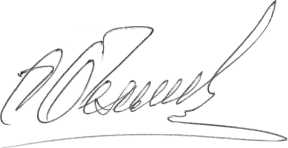 E-mail: bsv1412@mail.ru